Содержание1. Постановление администрации муниципального района Сергиевский Самарской области №236 от «16» марта 2021 года «О внесении изменений в Приложение №1 к постановлению администрации муниципального района Сергиевский №1553 от 27.12.2017 года «Об утверждении муниципальной программы «Формирование комфортной городской среды на 2018-2024 годы»»…………………………………………..…………32. Постановление администрации муниципального района Сергиевский Самарской области №239 от «16» марта 2021 года «О внесении изменений в постановление администрации муниципального района Сергиевский №110 от 16.02.2021г. «Об изъятии земельного участка и жилых помещений, расположенных в с. Красносельское по ул. Школьная, д. 9, для муниципальных нужд»»…………………………………………..…233. Постановление администрации муниципального района Сергиевский Самарской области №243 от «16» марта 2021 года «О внесении изменений в постановление администрации муниципального района Сергиевский №1391 от 22.11.2018 г. «Об утверждении реестра муниципальных маршрутов регулярных перевозок на территории муниципального района Сергиевский Самарской области»»…………………234. Постановление администрации муниципального района Сергиевский Самарской области №244 от «16» марта 2021 года «О внесении изменений в постановление администрации муниципального района Сергиевский № 451 от 21.04.2014 года «Об утверждении муниципальной программы «Развитие сельского хозяйства и регулирование рынков сельскохозяйственной продукции, сырья и продовольствия муниципального района Сергиевский Самарской области на 2014–2025 годы»»……………………………………………………………………………………………235. Постановление администрации муниципального района Сергиевский Самарской области №245 от «18» марта 2021 года «Об изъятии земельного участка и жилых помещений, расположенных в с. Красносельское по ул. Советская, д. 3, для муниципальных нужд»………………266. Постановление администрации муниципального района Сергиевский Самарской области №246 от «18» марта 2021 года «Об утверждении проекта планировки территории и проекта межевания территории объекта АО «Самараинвестнефть»:  «Обустройство Орловского месторождения нефти. ВЛ-10кВ» в границах сельского поселения Черновка и сельского поселения Елшанка муниципального района Сергиевский Самарской области »………………………………………………………………………………………………………….………….……267. ДОКУМЕНТАЦИЯ ПО ПЛАНИРОВКЕ ТЕРРИТОРИИ для строительства объекта АО «Самараинвестнефть»: «Обустройство Орловского месторождения нефти. ВЛ-10кВ» в границах сельских поселений Елшанка и Черновка Сергиевского района Самарской области………………268. ДОКУМЕНТАЦИЯ ПО МЕЖЕВАНИЮ ТЕРРИТОРИИ для строительства объекта АО «ПРЕОБРАЖЕНСКНЕФТЬ»: для строительства объекта АО «Самараинвестнефть»: «Обустройство Орловского месторождения нефти. ВЛ-10кВ» в границах сельских поселений Елшанка и Черновка Сергиевского района Самарской области………………………………………………………………………………………………………309. ИНФОРМАЦИОННОЕ СООБЩЕНИЕ О ПРОВЕДЕНИИ АУКЦИОНА……………………………………………………………………….3110. Постановление администрации сельского поселения Светлодольск муниципального района Сергиевский Самарской области №6 от «18» марта 2021 года «О подготовке проекта планировки территории и проекта межевания территории объекта: «Техническое перевооружение сети газоснабжения Сергиевского района. Технологическое присоединение к газораспределительной сети жилых домов в с.п. Светлодольск, 1 очередь (283 жилых дома). Газопровод высокого давления 1 кат. от существующего г/да в/д d=200 мм, проложенному к ОГРП № 1 с. Сергиевск до границы з.у» в границах сельского поселения Светлодольск муниципального района Сергиевский Самарской области»…………………………3311. Решение собрания представителей сельского поселения Верхняя Орлянка муниципального района Сергиевский Самарской области №9 от «16» марта 2021 года «Об установлении размера стоимости движимого имущества и иного имущества, подлежащего учету в реестре муниципального имущества сельского поселения Верхняя Орлянка муниципального района Сергиевский Самарской области»…………………33Администрациямуниципального района СергиевскийСамарской областиПОСТАНОВЛЕНИЕ«16» марта 2021г.                                                                                                                                                                                                        №236О внесении изменений в Приложение №1 к постановлению администрации муниципального района Сергиевский №1553 от 27.12.2017 года «Об утверждении муниципальной программы  «Формирование комфортной городской   среды на 2018-2024 годы»В   соответствии с Бюджетным кодексом Российской, Федеральным законом   Российской Федерации от 6 октября 2003 года №131-ФЗ «Об общих принципах организации местного самоуправления в Российской Федерации»,  в соответствии  со  статьей  179  Бюджетного  кодекса  Российской  Федерации, с Постановлением Правительства Российской Федерации от 30.12.2017 № 1710, в целях совершенствования системы комплексного благоустройства населенных пунктов поселения и качества жизни населения, в целях уточнения объемов финансирования муниципальной программы «Формирование комфортной городской среды на 2018-2024 годы», администрация  муниципального района СергиевскийПОСТАНОВЛЯЕТ:1. Внести изменения в Приложение №1 к постановлению администрации муниципального района Сергиевский №1553 от 27.12.2017 года «Об утверждении муниципальной программы «Формирование комфортной городской   среды  на 2018-2024 годы» (далее Программа) следующего содержания:1.1. Приложение №2 к Программе изложить в редакции согласно приложению №1 к настоящему Постановлению.1.2. Приложение №6 к Программе изложить в редакции согласно приложению №2 к настоящему Постановлению.1.3. Приложение №7 к Программе изложить в редакции согласно приложению №3 к настоящему Постановлению.2. Опубликовать настоящее Постановление в газете «Сергиевский вестник».3. Настоящее постановление вступает в силу со дня его официального опубликования.4. Контроль за выполнением настоящего постановления возложить на первого заместителя Главы муниципального района Сергиевский Самарской области Екамасова А.И.Глава муниципального района Сергиевский		А. А. ВеселовПриложение №1 к  постановлению №236 от 16 марта 2021 годаОбъемы и источники финансирования программных мероприятийДанные в руб.*  Общий объем финансового обеспечения Программы, а также объем бюджетных ассигнований местного бюджета  будут уточнены после  утверждения НПА о бюджетах местного,  регионального и федерального уровней на очередной финансовый год и плановый периодПриложение № 3 к  постановлению №236 от 16 марта 2021 годаАдресный перечень дворовых территорий многоквартирных домов муниципального района Сергиевский, нуждающихся в благоустройстве** Приведенный перечень содержит прогнозные показатели и может изменяться в зависимости от финансирования из бюджетов местного, регионального и федерального уровней, а так же инвентаризации  и фактической необходимости проведения работ на дату внесения изменений.Приложение  2 к  постановлению №236 от 16 марта 2021Перечень общественных территорий муниципального района Сергиевский, нуждающихся в благоустройстве**** Приведенный перечень содержит прогнозные показатели и может изменяться в зависимости от финансирования из бюджетов местного, регионального и федерального уровней, а так же инвентаризации  и фактической необходимости проведения работ на дату внесения изменений.*** Финансирование мероприятий предусматривается муниципальными программами сельских поселений за счет средств бюджета СП и  внебюджетных источников 	Администрациямуниципального района СергиевскийСамарской областиПОСТАНОВЛЕНИЕ«16» марта 2021 г.                                                                                                                                                                                                       №239О внесении изменений в постановление администрации муниципального района Сергиевский №110 от 16.02.2021г. «Об изъятии земельного участка и жилых помещений, расположенных в с. Красносельское по ул. Школьная, д. 9, для муниципальных нужд»В связи с признанием многоквартирного жилого дома №9, расположенного по ул. Школьная, с. Красносельское муниципального района Сергиевский Самарской области, непригодным для проживания по причине аварийного состояния и в соответствии со ст. 32 Жилищного кодекса Российской Федерации, ст.ст. 56.3, 56.6 Земельного кодекса Российской Федерации, Администрация муниципального района Сергиевский ПОСТАНОВЛЯЕТ:1.Внести изменения в постановление администрации муниципального района Сергиевский №110 от 16.02.2021г. «Об изъятии земельного участка и жилых помещений, расположенных в с. Красносельское по ул. Школьная, д. 9, для муниципальных нужд» следующего содержания:1.1.п.2. постановления дополнить «п.п.2.10. жилое помещение, общей площадью 58,1 кв.м., кадастровый номер 63:31:0305002:321, расположенное по адресу: Самарская область, р-н Сергиевский, с Красносельское, ул Школьная, д 9, кв 13».2.Комитету по управлению муниципальным имуществом муниципального района Сергиевский:2.1.Разместить настоящее постановление на официальном сайте Администрации муниципального района Сергиевский - http://www.sergievsk.ru/;2.2.Опубликовать настоящее постановление в газете «Сергиевский Вестник»;2.3.Направить настоящее постановление в межмуниципальный отдел по Сергиевскому и Исаклинскому районам Управления Федеральной службы государственной регистрации, кадастра и картографии по Самарской области.3.Контроль за выполнением настоящего постановления возложить на руководителя Комитета по управлению муниципальным имуществом муниципального района Сергиевский Абрамову Н.А.Глава муниципального района Сергиевский		А. А. ВеселовАдминистрациямуниципального района СергиевскийСамарской областиПОСТАНОВЛЕНИЕ«16» марта 2021г.                                                                                                                                                                                                        №243О внесении изменений в постановление администрации муниципального района Сергиевский № 1391 от 22.11.2018 г.  «Об утверждении реестра муниципальных маршрутов регулярных перевозок на территории муниципального района Сергиевский Самарской области»В соответствии  с Федеральным законом  от 06.10.2003г.  №131-ФЗ «Об общих принципах организации местного самоуправления в Российской Федерации», Уставом муниципального района Сергиевский, в связи с кадровыми изменениями в администрации муниципального района Сергиевский администрация муниципального района СергиевскийПОСТАНОВЛЯЕТ:1.  Внести в постановление администрации муниципального района Сергиевский  № 1391 от 22.11.2018 г.  «Об утверждении реестра муниципальных маршрутов регулярных перевозок на территории муниципального района Сергиевский Самарской области» изменения следующего содержания:1.1. Пункт 2 постановления изложить в следующей редакции:«2. Назначить Заикина А.В. – главного специалиста отдела гражданской обороны и чрезвычайных ситуаций администрации муниципального района Сергиевский (секретаря комиссии по обследованию внутри муниципальных маршрутов пассажирских  перевозок) ответственным за ведение Реестра муниципальных маршрутов регулярных перевозок и его изменением.Заикину А.В. в случае изменения Реестра муниципальных маршрутов регулярных перевозок не позднее трехдневного срока размещать информацию в газете «Сергиевский вестник» и в сети Интернет на официальном сайте администрации муниципального района Сергиевский www.sergievsk.ru.».2. Контроль за выполнением настоящего постановления возложить на заместителя Главы муниципального  района Сергиевский  Заболотина С.Г. Глава муниципального района Сергиевский		А. А. ВеселовАдминистрациямуниципального района СергиевскийСамарской областиПОСТАНОВЛЕНИЕ«16» марта 2021 г.                                                                                                                                                                                                      №244О внесении изменений в постановление администрации муниципального района Сергиевский № 451 от 21.04.2014 года «Об утверждении муниципальной программы «Развитие сельского хозяйства и регулирование рынков сельскохозяйственной продукции, сырья и продовольствия муниципального района Сергиевский Самарской области на 2014–2025 годы»В соответствии с Федеральным законом от 06.10.2003г. № 131-ФЗ «Об общих принципах организации местного самоуправления в Российской Федерации», Постановлением Правительства Самарской области от 14.11.2013 № 624 «Об утверждении государственной программы Самарской области «Развитие сельского хозяйства и регулирование рынков сельскохозяйственной продукции, сырья и продовольствия Самарской области» на 2014 - 2025 годы», Уставом муниципального района Сергиевский, в целях приведения нормативных правовых актов Администрации муниципального района Сергиевский в соответствии с действующим законодательством, администрация муниципального района Сергиевский ПОСТАНОВЛЯЕТ:1.Внести изменения в постановление администрации муниципального района Сергиевский № 451 от 21.04.2014 года «Об утверждении муниципальной программы «Развитие сельского хозяйства и регулирование рынков сельскохозяйственной продукции, сырья и продовольствия муниципального района Сергиевский Самарской области на 2014–2025 годы» следующего содержания:1.1. в паспорте Муниципальной программы раздел «Объемы и источники финансирования программных мероприятий  изложить в следующей редакции:«Объем средств местного бюджета, направленных на реализацию мероприятий Муниципальной программы в 2014 – 2025 годах, составляет    59987,05215 тыс. рублей, в том числе формируемых: за счет местного бюджета 811,90810 тыс. рублей; за счет стимулирующих субсидий, поступающих в местный бюджет из областного бюджета 7142,19200 тыс. рублей; за счет субвенций, поступающих в местный бюджет из областного бюджета 52032,95205 тыс. рублей».1.2. в тексте Муниципальной программы раздел 4 «Перечень программных мероприятий» изложить в редакции, согласно приложению № 1 к настоящему Постановлению.1.3. в тексте Муниципальной программы раздел 5 «Обоснование ресурсного обеспечения Программы» изложить в следующей редакции:«Общий объем средств, направленных  на реализацию мероприятий Программы составляет 59987,05215 тыс. рублей, в том числе: в 2014 году – 25646,00000 тыс. рублей; в 2015 году – 5287,15700 тыс. рублей; в 2016 году – 7961,33000 тыс. рублей; в 2017 году – 4784,91805  тыс. рублей; в 2018 году – 4921,99800 тыс. рублей; в 2019 году – 4288,92600 тыс. рублей; в 2020 году – 4893,24469 тыс. рублей; в 2021 году – 1651,47841 тыс. рублей; в 2022 году – 552,00000 тыс. рублей; в 2023 году – 0,00000 тыс. рублей; в 2024 году – 0,00000тыс. рублей; в 2025 году – 0,00000тыс. рублей. Объем средств местного бюджета, направленных на реализацию мероприятий Программы составляет 811,90810 тыс. рублей, в том числе: в 2014 году– 67,00000 рублей; в 2015 году – 0,00000 рублей; в 2016 году – 0,00000 рублей; в 2017 году – 0,00000 рублей; в 2018 году – 0,00000 рублей; в 2019 году - 0,74600 тыс. рублей; в 2020 году - 189,56869 тыс. рублей; в 2021 году – 554,59341 тыс. рублей; в 2022 году –0,00000 тыс. рублей; в 2023 году –0,00000 тыс. рублей; в 2024 году –0,00000 тыс. рублей; в 2025 году –0,00000 тыс. рублей.Объем средств местного бюджета, формируемых за счет стимулирующих субсидий, поступающих в местный бюджет из областного бюджета, направленных на реализацию мероприятий Программы составляет 7142,19200 тыс. рублей, в том числе:в 2014 году – 1 642 тыс. рублей;в 2015 году – 2 775,79200 тыс. рублей;в 2016 году – 2724,40000  тыс. рублей;в 2017 году – 0,00000 тыс. рублей;в 2018 году – 0,0000 тыс. рублей;в 2019 году – 0,00000 тыс. рублей;в 2020 году – 0,00000 тыс. рублей;в 2021 году – 0,00000 тыс. рублей;в 2022 году – 0,00000 тыс. рублей;в 2023 году – 0,00000 тыс. рублей;в 2024 году – 0,00000 тыс. рублей;в 2025 году – 0,00000 тыс. рублей.Объем средств местного бюджета формируемых, за счет субвенций, поступающих в местный бюджет из областного бюджета, направленных на реализацию мероприятий Программы составляет 52032,95205 тыс. рублей, в том числе: в 2014 году – 23937,00000 тыс. рублей; в 2015 году – 2511,36500 тыс. рублей; в 2016 году – 5236,93000 тыс. рублей; в 2017 году – 4784,91805  тыс. рублей; в 2018 году – 4921,99800 тыс. рублей; в 2019 году – 4288,18000 тыс. рублей; в 2020 году – 4703,67600 тыс. рублей; в 2021 году – 1096,88500 тыс. рублей; в 2022 году – 552,00000 тыс. рублей; в 2023 году – 0,00000 тыс. рублей; в 2024 году – 0,00000  тыс. рублей; в 2025 году – 0,00000 тыс. рублей.2. Опубликовать настоящее постановление в газете «Сергиевский вестник».3. Настоящее постановление вступает в силу со дня его официального опубликования.4. Контроль за выполнением настоящего постановления возложить на заместителя Главы муниципального района Сергиевский А.Е. Чернова.Глава муниципального района Сергиевский		А. А. Веселов									Приложение № 1								к Постановлению администрации 							муниципального района Сергиевский №244 от "16" марта 2021 г.4. Перечень программных мероприятий* Поступают в местный бюджет в виде стимулирующих субсидий из областного бюджета для софинансирования расходных обязательств по вопросам местного значения, с учётом выполнения показателей социально-экономического развития.		** Поступают в местный бюджет в виде субвенций из областного бюджета в соответствии с Законом Самарской области от 03.04.2009 №41-ГД  "О наделении органов местного самоуправления на территории Самарской области отдельными государственными полномочиями по поддержке сельскохозяйственного производства".						*** Общий  объём финансового обеспечения Программы, а также объём бюджетных ассигнований местного бюджета будут уточнены после утверждения Решения о бюджете на очередной финансовый год и плановый период.	Администрациямуниципального района СергиевскийСамарской областиПОСТАНОВЛЕНИЕ«18» марта 2021 г.                                                                                                                                                                                                      №245Об изъятии земельного участка и жилых помещений, расположенных в с. Красносельское по ул. Советская, д. 3, для муниципальных нуждВ связи с признанием многоквартирного жилого дома №3, расположенного по ул. Советская, с. Красносельское муниципального района Сергиевский Самарской области, непригодным для проживания по причине аварийного состояния и в соответствии со ст. 32 Жилищного кодекса Российской Федерации, ст.ст. 56.3, 56.6 Земельного кодекса Российской Федерации, Администрация муниципального района СергиевскийПОСТАНОВЛЯЕТ:1.Изъять для муниципальных нужд земельный участок площадью 1210 кв.м., кадастровый номер 63:31:0000000:5394, категория земель – земли населенных пунктов, находящийся под аварийным многоквартирным жилым домом, расположенный по адресу: Самарская область, муниципальный район Сергиевский, сельское поселение Красносельское, село Красносельское, ул. Советская. 2.Изъять для муниципальных нужд следующие жилые помещения, находящиеся в аварийном многоквартирном жилом доме:2.1.жилое помещение, общей площадью 31,7 кв.м., кадастровый номер 63:31:0305003:165, расположенное по адресу: Самарская область, р-н Сергиевский, с Красносельское, ул Советская, д 3, кв 1;2.2.жилое помещение, общей площадью 43,9 кв.м., кадастровый номер 63:31:0305003:231, расположенное по адресу: Самарская область, р-н Сергиевский, с Красносельское, ул Советская, д 3, кв 4;2.3.жилое помещение, общей площадью 43 кв.м., кадастровый номер 63:31:0305003:164, расположенное по адресу: Самарская область, р-н Сергиевский, с Красносельское, ул Советская, д 3, кв 6;2.4.жилое помещение, общей площадью 43,5 кв.м., кадастровый номер 63:31:0305003:232, расположенное по адресу: Самарская область, р-н Сергиевский, с Красносельское, ул Советская, д 3, кв 9;2.5.жилое помещение, общей площадью 46,7 кв.м., кадастровый номер 63:31:0305006:126, расположенное по адресу: Самарская область, р-н Сергиевский, с Красносельское, ул Советская, д 3, кв 14;2.6.жилое помещение, общей площадью 42,6 кв.м., кадастровый номер 63:31:0305006:127, расположенное по адресу: Самарская область, Сергиевский р-н, с Красносельское, ул Советская, д 3, кв 15.3.Комитету по управлению муниципальным имуществом муниципального района Сергиевский:3.1.Разместить настоящее постановление на официальном сайте Администрации муниципального района Сергиевский - http://www.sergievsk.ru/;3.2.Опубликовать настоящее постановление в газете «Сергиевский Вестник»;3.3.Направить настоящее постановление в межмуниципальный отдел по Сергиевскому и Исаклинскому районам Управления Федеральной службы государственной регистрации, кадастра и картографии по Самарской области.4.Контроль за выполнением настоящего постановления возложить на руководителя Комитета по управлению муниципальным имуществом муниципального района Сергиевский Абрамову Н.А.Глава муниципального района Сергиевский		А. А. ВеселовАдминистрациямуниципального района СергиевскийСамарской областиПОСТАНОВЛЕНИЕ«18» 03 2021 г.                                                                                                                                                                                                            № 246 Об утверждении проекта планировки территории и проекта межевания территории объекта АО «Самараинвестнефть»: «Обустройство Орловского месторождения нефти. ВЛ-10кВ» в границах сельского поселения Черновка и сельского поселения  Елшанка муниципального района Сергиевский Самарской областиВ соответствии со статьями 41 – 43, 45 Градостроительного кодекса Российской Федерации, учитывая Протокол публичных слушаний по проекту планировки территории и проекту межевания территории, находящейся в границах сельского поселения Елшанка, сельского поселения Черновка муниципального района Сергиевский Самарской области от 09.03.2021 г.; Заключение о результатах публичных слушаний по проекту планировки территории и проекту межевания территории от 15.03.2021 года; руководствуясь Федеральным законом от 06.10.2003 г. №131-ФЗ «Об общих принципах организации местного самоуправлении в РФ», Администрация муниципального района Сергиевский Самарской областиПОСТАНОВЛЯЕТ:1. Утвердить проект планировки территории и проект межевания территории объекта АО «Самараинвестнефть»: «Обустройство Орловского месторождения нефти. ВЛ-10кВ» в границах сельского поселения Черновка и сельского поселения  Елшанка муниципального района Сергиевский Самарской области (прилагаются).2. Опубликовать настоящее Постановление в газете «Сергиевский вестник» и разместить на официальном сайте Администрации муниципального района Сергиевский по адресу: http://sergievsk.ru/ в информационно-телекоммуникационной сети Интернет.3. Настоящее Постановление вступает в силу со дня его официального опубликования.4. Контроль за выполнением настоящего Постановления возложить на заместителя Главы муниципального района Сергиевский  Чернова А.Е.Глава муниципального района Сергиевский     А.А. Веселов     Общество с ограниченной ответственностью«СРЕДНЕВОЛЖСКАЯ ЗЕМЛЕУСТРОИТЕЛЬНАЯ КОМПАНИЯ»ДОКУМЕНТАЦИЯ ПО ПЛАНИРОВКЕ ТЕРРИТОРИИдля строительства объекта АО «Самараинвестнефть»: «Обустройство Орловского месторождения нефти. ВЛ-10кВ»в границах сельских поселений Елшанка и Черновка Сергиевского района Самарской областиРаздел 1. ГРАФИЧЕСКИЕ МАТЕРИАЛЫ ПЛАНИРОВКИ ТЕРРИТОРИИРаздел 2. ПОЛОЖЕНИЕ О РАЗМЕЩЕНИИ ЛИНЕЙНЫХ ОБЪЕКТОВЭкз. № __Самара 2020 годДокументация по планировке территории разработана в составе, предусмотренном действующим Градостроительным кодексом Российской Федерации (Федеральный закон от 29.12.2004 № 190-ФЗ), Постановлением Правительства РФ № 564 от 12.05.2017 «Об утверждении положения о составе и содержании проектов планировки территории, предусматривающих размещение одного или нескольких линейных объектов» и техническим заданием на выполнение проекта планировки территории и проекта межевания территории объекта: «Обустройство Орловского месторождения нефти. ВЛ-10кВ» на территории Сергиевского района Самарской области.Книга 1. ПРОЕКТ ПЛАНИРОВКИ ТЕРРИТОРИИОсновная часть проекта планировки1. Исходно-разрешительная документацияДанный проект подготовлен в целях установления границ земельных участков, предназначенных для строительства и размещения объекта АО "Самараинвестнефть": «Обустройство Орловского месторождения нефти. ВЛ-10кВ» на территории Сергиевского района Самарской области.Проект планировки территории линейного объекта – документация по планировке территории, подготовленная в целях обеспечения устойчивого развития территории линейных объектов, образующих элементы планировочной структуры территории.Проект подготовлен в границах территории, определенной в соответствии с Постановлением Администрации Сергиевского района Самарской области № 1437 от 25 декабря 2020 г. «О подготовке проекта планировки территории и проекта межевания территории».Документация по планировке территории подготовлена на основании следующей документации:- Схема территориального планирования Сергиевского района Самарской области;- Генеральный план с.п. Черновка Сергиевского района Самарской области- Генеральный план с.п. Елшанка Сергиевского района Самарской области- Градостроительный кодекс Российской Федерации (Федеральный закон от 29.12.2004 № 190-ФЗ);- Постановление Правительства РФ № 564 от 12.05.2017 «Об утверждении положения о составе и содержании проектов планировки территории, предусматривающих размещение одного или нескольких линейных объектов»;- Техническое задание на выполнение документации по планировке территории;- Материалы комплексных инженерных изысканий по объекту АО «Самараинвестнефть»: «Обустройство Орловского месторождения нефти. ВЛ-10кВ».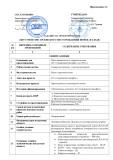 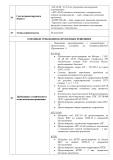 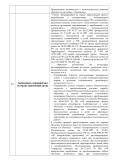 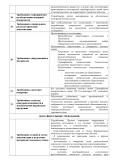 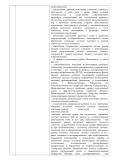 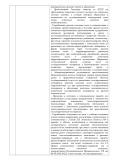 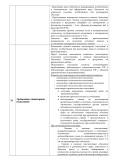 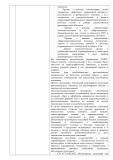 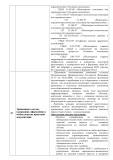 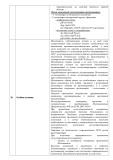 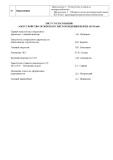 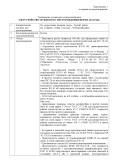 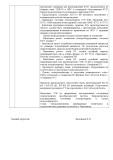 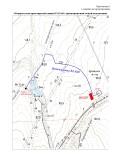 РАЗДЕЛ 1. Проект планировки территории. Графическая часть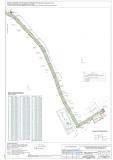 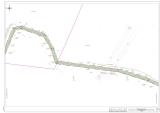 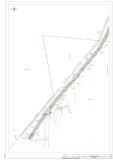 РАЗДЕЛ 2. Положения о размещении линейных объектов2. Наименование и основные характеристики объекта2.1. Наименование объекта«Обустройство Орловского месторождения нефти. ВЛ-10кВ».2.2. Основные характеристики объектаДля электроснабжения проектируемых нагрузок объекта «Обустройство  Орловского месторождения нефти. ВЛ-10 кВ» данной рабочей документацией предусматривается:•строительство АПС-10кВ (автоматический пункт секционирования) с односторонним питанием;•строительство ответвления ВЛЗ-10 кВ от существующей опоры № 215/25 до точки подключения к проектируемой КТПК(ВК)-630/10/0,4 кВ-УХЛ1 для электроснабжения проектируемых площадок скважин №№ 17,18,19;Электроснабжение проектируемых нагрузок предусматривается от вновь проектируемых комплектных трансформаторных подстанций КТПН типа «киоск» на напряжение 10/0,4 кВ с воздушными высоковольтными вводами и кабельными низковольтными выводами (ВК). Проектом предусматривается строительство ответвления ВЛЗ-10кВ от существующей опоры № 215/25 ВЛ-10кВ ПС-35/10кВ «Черновка» для электроснабжения проектируемых нагрузок на скважинах №№ 17, 18, 19 Орловского месторождения.Основным источником питания для проектируемой КТПК-(ВК) 10/0,4 кВ-УХЛ1 на площадке скважин является проектируемое ответвление ВЛЗ-10кВ от существующей опоры № 215/25 ВЛ-10кВ ПС-35/10кВ «Черновка».Класс напряжения – 10кВ.На проектируемой опоре №1 проектируемой ВЛЗ-10кВ устанавливается разъединитель РЛК 2-II-10/400 УХЛ1 с приводом ПР-02 УХЛ1.Общая протяженность проектируемого ответвления ВЛЗ-10кВ от существующей опоры № 215/25 до точки подключения к проектируемой КТПК(ВК)-10/0,4 кВ-УХЛ1 для электроснабжения проектируемых площадок скважин №№ 17, 18, 19 – 3660м.Общее количество проектируемых опор – 71 шт., (вновь устанавливаемых – 70 шт., существующих – 1 шт.).Проектируемая ВЛ-10кВ выполняется защищенными проводами СИП3-1х70 (ВЛЗ) на базе стоек СВ 110-5-А.В пролете пересечения проектируемой линии 10 кВ с существующей ВЛ-220 кВ и ВЛ-500 кВ (Заинская ГРЭС-Куйбышевская ПАО "МРСК-Волги" «Самарские РС» ) от проектируемой опоры № 38 до опоры № 39 выполнить кабельной линией 10 кВ (КЛ 10 кВ) с применением кабеля марки К9РВАГПМнг(А)-HF, проложенного в траншее на глубине 1,2 м в две нитки (основная и резервная), с защитой от механических повреждений при помощи укладки железобетонных плит толщиной не менее 50 мм. Общая протяженность КЛ 10 кВ составляет – 146м.Для защиты проектируемой кабельной вставки 10кВ, в месте пересечения с существующей ВЛ-220 кВ и ВЛ-500 кВ (Заинская ГРЭС-Куйбышевская ПАО "МРСК-Волги" «Самарские РС»), от индуктированных грозовых перенапряжений, пережогов изоляции проводов и от дуговых замыканий предусматривается установка нелинейных ограничителей перенапряжения типа ОПН-РВ-10/12,6 УХЛ1 на опорах №№ 38, 39 проектируемой ВЛЗ-10кВ. Данный ограничитель перенапряжения устанавливается по одному на каждую фазу (общее кол-во 6 шт.).Для предотвращения риска гибели птиц от поражения электрическим током на ВЛ используются птицезащитные устройства ПЗУ ВЛ-10 кВ в виде защитных кожухов из полимерных материалов.Подключение трансформаторной подстанции (КТП типа «Киоск») к проектируемой ВЛ-10кВ запроектировано через разъединитель РЛК 2-II-10/400 УХЛ1 с приводом ПР-02 УХЛ1.Для ВЛЗ-10кВ расстояния между анкерными опорами не превышают 1 км. Для промежуточных, угловых промежуточных опор ВЛЗ-10кВ приняты штыревые высоковольтные стеклянные изоляторы типа ШС-20ОУ.Для анкерных, угловых анкерных и концевых опор приняты стеклянные высоковольтные подвесные изоляторы типа ПС-70Е.  Для защиты электрооборудования от грозовых перенапряжений на корпусе проектируемой КТПК(ВК) 10/0,4 кВ-УХЛ1 по стороне ввода ВЛЗ-10кВ в УВН-10кВ устанавливаются ограничители перенапряжений типа ОПН-РВ-10/12,6 УХЛ1 (не входят в комплект поставки КТП). Защита изоляции воздушной линии с защищенными проводами от грозовых перекрытий, выполняется установкой разрядников РДИП-10-IV-УХЛ1 (серия 30.0009). Разрядники РДИП-10-IV-УХЛ1 устанавливаются пофазно на каждой опоре ВЛЗ-6кВ. Присоединение заземляющих проводников к оборудованию, подлежащему заземлению, и соединения их между собой должны обеспечивать надежный контакт и выполняться сваркой ручной электродуговой по ГОСТ 5264-80* электродами типа Э-46 или Э-50 (ГОСТ9467-75*). Контактные соединения в цепи заземления должны соответствовать классу 2 по ГОСТ 10434-82*.Длины пролетов между опорами в проекте приняты в соответствии с работой ОАО РАО «ЕЭС России» ОАО «РОСЭП» (шифр 25.0038), в которой основными положениями по определению расчетных пролетов опор ВЛ стало соблюдение требований ПУЭ 7 изд. Для железобетонных стоек применять тяжелый бетон, удовлетворяющий требованиям ГОСТ 26633-2012, марки по водонепроницаемости W 6, по морозоустойчивости F200 из сульфатостойкого цемента. Стойки должны иметь лакокрасочное толстослойное (мастичное) покрытие в комлевой части на длине 3 м, выполненное на заводе-изготовителе. Надземные металлоконструкции покрыть эмалью ПФ-115 (ГОСТ 6465-76) за два раза по грунтовке ГФ-021 (ГОСТ 25129-82).Закрепление железобетонных опор в грунте выполняется в соответствии с типовыми решениями серии 3.407.1-143 «Опоры на базе железобетонных стоек длиной 10,5 м», в зависимости от характеристик грунтов.Согласно п.2.5.129 ПУЭ для ВЛ 6-20 кВ в ненаселенной местности в грунтах с удельным сопротивлением до 100 Ом*м сопротивление заземляющего контура опоры не должно превышать 30 Ом (проверяется после монтажа). При необходимости выполняется дополнительная забивка электродов. Заземляющее устройство опор с разъединителем выполняется горизонтальным заземлителем из круглой стали диаметром 12 мм (технический циркуляр № 11/2006 от 16.10.2006 г. (ассоциация «Росэлектромонтаж»)), в соответствии с типовыми решениями серии 3.407-150 «Заземляющие устройства опор воздушных линий электропередачи напряжением 0,38; 6; 10; 20 и 35 кВ». Нормируемое сопротивление заземления остальных опор обеспечивается заземляющими выпусками ж/б стоек, поставляемыми в комплекте со стойками согласно серии 3.407-150 «Заземляющие устройства опор воздушных линий электропередачи напряжением 0,38; 6; 10; 20 и 35 кВ».Все опоры ВЛ подлежат заземлению. Искусственные заземлители выполнить из оцинкованной (по ГОСТ 9.307-89) стали.Перечисленные типовые серии разработаны институтами «Сельэнергопроект», ОАО «РОСЭП».Подача напряжения на проектируемую КТПК(ВК) 10/0,4кВ-УХЛ1, обеспечивающую электроснабжение технологических потребителей электроэнергии на площадках, производится только после получения разрешения от Федеральной службы по экологическому, технологическому и атомному надзору и на основании договорных отношений с электроснабжающей и энергосбытовой организациями.Безопасный срок эксплуатации проектируемой ВЛЗ-10кВ составляет 30 лет, при условии своевременного проведения периодического технического обслуживания и ремонта, направленного на обеспечение ее надежной работы.3. Местоположение проектируемого объектаВ административном отношении изысканный объект расположен в Сергиевском районе Самарской области в 80 км к северо-востоку от г. Самара и 25 км к юго-западу от райцентра с. Сергиевск.Ближайшие к району работ населенные пункты:•п. Чемеричный, расположен в 2,0 км северо-западу от точки подключения ВЛ;•п. Запрудный, расположен в 4,0 км к юго-западу от точки подключения ВЛ;•с. Нижняя Орлянка, расположено в 6,0 км к северо-востоку от скв.17;•д. Средняя Орлянка, расположена в 4,8 км к востоку от скв.17;•п. Новая Орлянка, расположена в 5,0 км к северо-востоку от скв.17.Дорожная сеть района работ представлена асфальтированными автодорогами: Москва-Челябинск (М-5), 36К-520 «Урал»-Сергиевск-Челно-Вершины», подъездными дорогами к указанным выше селам.В геоморфологическом отношении рассматриваемая территория является частью Высокого Заволжья и представляет собой волнистую возвышенную равнину, расчлененную глубокими и широкими речными долинами. Водоразделы поднимаются над долинами на 100-150 м. Густая сеть второстепенных долин и оврагов местами сильно осложняет рельеф. Участок изысканий относительно к правобережному склону р. Сок. Рельеф участка работ всхолмленный, с общим уклоном в сторону р. Сок, абсолютные отметки 155,50 – 212,99 м. Гидрографическая сеть района работ принадлежит бассейну р. Сок и представлена водными объектами правобережной части её водосбора. Опасных природных и техно-природных процессов в районе изыскания не отмечено.Сергиевский район характеризуется развитой экономико-промышленной инфраструктурой, в которой значительная доля принадлежит агропромышленному комплексу и нефтедобывающей отрасли народного хозяйства. Опасных природных и техно природных процессов в районе изыскания не отмечено.Обзорная карта места строительства автомобильной дороги представлена на рис. 1.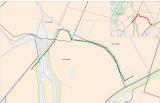 Рисунок 1. Обзорная карта4. Перечень координат характерных точек зон планируемого размещения объекта5. Мероприятия по охране окружающей среды, защите территорий от чрезвычайных ситуаций5.1. Мероприятия по сохранению объектов культурного наследияРазработка мероприятий по сохранению объектов культурного наследия не требуется, так как проектируемый линейный объект не затрагивает такие объекты. 5.2. Мероприятия по охране окружающей средыМероприятия по охране недр и окружающей среды при обустройстве нефтяных месторождений являются важным элементом деятельности нефтегазодобывающего предприятия АО «Самараинвестнефть», обеспечивается, в полной мере, высокая эффективность и безаварийность производства и, следовательно, сохранение окружающей природной среды.Ежегодно разрабатываемые на предприятии программы природоохранных мероприятий согласовываются с природоохранными организациями, службой санитарно-эпидемиологического надзора и региональным управлением охраны окружающей среды.Указанные программы предусматривают организационные и технико-технологические мероприятия, направленные на повышение надежности оборудования и трубопроводов, охрану атмосферного воздуха, недр, водных и земельных ресурсов.5.2.1. Мероприятия по охране атмосферного воздухаС целью снижения негативного воздействия на компоненты окружающей среды в ходе строительства разработаны следующие мероприятия и требования по охране атмосферного воздуха от загрязнения токсичными выбросами от отработанных газов и пыли.Рекомендуемая к применению дорожно-строительная техника с двигателями внутреннего сгорания должна соответствовать установленным Государственным стандартам и параметрам завода изготовителя. Для обеспечения контроля соблюдения предельно допустимых выбросов дорожно- строительная техника и автотранспорт с периодичностью, в соответствии с действующими нормативами, должна проходить проверку на соответствие выбросов загрязняющих веществ в атмосферу их паспортным данным на стационарных диагностических пунктах (автотранспорт) и передвижных диагностических пунктах (дорожная техника) за счет владельца машин. При обнаружении превышений ПДВ организация-владелец техники должна устранить причины путем регулирования работы топливно-выхлопной системы двигателей.Дорожные машины и оборудование должны находиться на объекте только на протяжении периода производства работ.Заправка автомобилей, спецтехники, других самоходных машин и механизмов топливом, маслами должны производиться на стационарных и передвижных заправочных пунктах в специально отведенных местах.При производстве земляных работ для снижения негативного воздействия на атмосферу рекомендуется:увлажнение существующих дорог и временных проездов в летний период;укладка грунта в тело насыпи послойно с увлажнением до оптимальной влажности и уплотнением грунтоуплотняющими машинами;применяемый для устройства дорожной одежды щебень должен соответствовать стандартам или техническим условиям по содержанию в нем пылеватых частиц;статическое хранение и пересыпка песка возможна только при влажности 3% и более, с целью полного исключения пыления материала при укладке в основание дороги;с целью исключения ветровой эрозии временного складирования плодородного грунта рекомендуется периодически увлажнять;откосы насыпи земляного полотна укрепляются засевом многолетних трав для предохранения от ветровой и водной эрозии;контроль за работой техники в период вынужденного простоя или технического перерыва в работе (стоянка техники в эти периоды разрешается только при неработающем двигателе);контроль за точным соблюдением технологии производства работ;применение закрытой транспортировки и разгрузки строительных материалов, связанных с загрязнением атмосферы;рассредоточение во времени работы строительных машин и механизмов, не задействованных в едином непрерывном технологическом процессе;обеспечение профилактического ремонта дизельных механизмов на базе Подрядчика;регулярное проведение работ по контролю токсичности отработанных газов в соответствии с ГОСТ Р 52033-2003 и ГОСТ Р 52160-2003.строгое соблюдение правил противопожарной безопасности при производстве работ.5.2.2. Мероприятия по рациональному использованию и охране вод и водных биоресурсовПредотвращение возможного загрязнения поверхностных, подземных и грунтовых вод при строительстве объекта на всех этапах работ обеспечивается следующими мероприятиями:Территории строительных площадок расположены за пределами водоохранных зон и прибрежных защитных полос;Строительные площадки оснащаются адсорбентом на случай утечек ГСМ;При выезде со строительной площадки предусматривается мойка колес автотранспорта, шлам от мойки колес накапливается в специальной герметичной емкости с дальнейшим вывозом на полигон;Проезд спецтехники осуществляется в пределах специально отведенной строительной полосы;Предусматривается использование строительной техники только в исправном состоянии с отрегулированными двигателями;В пределах водоохранных зон и прибрежных защитных полос места временного сбора и хранения строительных отходов не предусмотрены. Строительные отходы вывозятся сразу, минуя этап складирования;Места сбора и временного хранения твердых и жидких бытовых отходов располагаются на территории строительной площадки за пределами водоохранных зон и прибрежных защитных полос на специально оборудованной бетонированной площадке;Мойка и заправка машин и механизмов осуществляется на специально оборудованных местах за пределами водоохранной зоны и прибрежной защитной полосы;Проводится учет и ликвидация всех фактических источников загрязнений в районе намечаемой деятельности;Сброс сточных вод в период строительства автомобильной дороги в водные объекты не осуществляется;Забор воды из поверхностных водных объектов на нужды строительства не предусмотрен;После завершения строительства проектируемого объекта выполняется рекультивация нарушенных в процессе строительства земель;На период строительства предусматривается организовать мониторинг поверхностных водных объектов;Мероприятия по защите водных объектов в период эксплуатации автодороги от загрязнения поверхностными стоками с дорожного полотна:Отвод воды с проезжей части осуществляется за счёт поперечного уклона проезжей части (20%) и обочин (40%). На участках, где высота насыпи более 4 м, либо продольный уклон 30% и более, либо на вогнутых кривых предусмотрено устройство прикромочных лотков из асфальтобетона толщиной h=0,07 м на щебёночном основании 0,20 м. Из прикромочных лотков вода сбрасывается телескопическими лотками с земляного полотна с гасителем в кюветы, либо рассекателем в зависимости от высоты насыпи с крутизны откоса, на котором расположен лоток. Для исключения попадания стоков с дорожного полотна в водные объекты телескопические лотки отведены за пределы водоохранных зон;На период эксплуатации обслуживающая ДЭУ должна проводить уборку территории и организовывать вывоз снега в зимний период; Для предотвращения ветровой эрозии и размыва почв под воздействием поверхностных вод предусмотрен посев многолетних трав на обочинах и откосах дороги;На период эксплуатации предусматривается организовать мониторинг поверхностных водных объектов;Принятые меры и предусмотренные природоохранные мероприятия позволят исключить негативное влияние строительных работ и эксплуатации автомобильной дороги на состояние поверхностных вод прилегающей территории.5.2.3. Мероприятия по охране и рациональному использованию почвенного покрова и земельных ресурсовС целью снижения воздействия на почвы и земельные ресурсы в период строительства предусмотрены следующие природоохранные мероприятия:максимальное сокращение размеров строительных и технологических площадок для производства строительно-монтажных работ;сбор хозяйственно-бытовых сточных вод в металлические емкости и биотуалеты с последующим вывозом;сбор и вывоз строительных отходов и строительного мусора, без временного хранения, по мере образования;установка на строительной площадке закрытых металлических контейнеров для сбора бытовых отходов и их своевременный вывоз;применение технически исправных машин и механизмов с отрегулированной топливной арматурой, исключающей потери ГСМ;ремонт и обслуживание машин и механизмов, а также их заправка топливом на территории стройплощадок не предусматривается;обслуживание строительной техники производится только на постоянных производственных базах или на специально отведенных площадках с покрытием, предохраняющим от попадания в почву и грунтовые воды горюче-смазочных материалов.5.2.4. Мероприятия по охране объектов растительного и животного мира и среды их обитанияПри выполнении подготовительных работ расчистку полосы отвода и срезку кустарников и трав следует выполнять в строго отведенных границах. Отходы расчистки должны быть полностью вывезены с полосы отвода. После окончания строительных работ проводится рекультивация земель с высевом трав для восстановления растительного покрова.Сохранение деревьев при строительных работах является главным условием защиты сложившейся экологической системы. При производстве работ запрещается проезд и стоянка машин, работа механизмов ближе 1 м от границы кроны деревьев, не попавших в полосу расчистки. Что касается дикой фауны, то выявленные в районе строительства представители животного мира (а это, в основном, синантропные виды) хорошо приспособлены к проживанию в условиях антропогенного воздействия. После окончания строительных работ предусмотрена засыпка открытых ям и траншей для предотвращения попадания в них животных. Для сохранения популяции животных в период эксплуатации дороги необходимо устанавливать специальные предупредительные знаки и знаки ограничения скорости движения транспорта.ПРИЛОЖЕНИЯ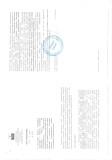 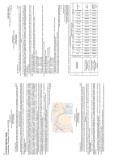 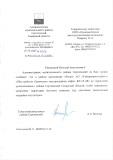 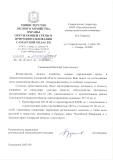 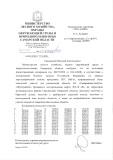 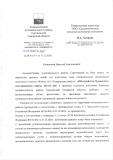 Общество с ограниченной ответственностью«СРЕДНЕВОЛЖСКАЯ ЗЕМЛЕУСТРОИТЕЛЬНАЯ КОМПАНИЯ»ДОКУМЕНТАЦИЯ ПО МЕЖЕВАНИЮ ТЕРРИТОРИИдля строительства объекта АО «ПРЕОБРАЖЕНСКНЕФТЬ»: для строительства объекта АО «Самараинвестнефть»: «Обустройство Орловского месторождения нефти. ВЛ-10кВ»в границах сельских поселений Елшанка и Черновка Сергиевского района Самарской областираздел 1 «Проект межевания территории. Графическая часть.»раздел 2 «Проект межевания территории. Текстовая часть.»                                                                                                                                      Экз. № __Самара 2020 годПроект планировки и проект межевания разработан в соответствии с заданием  на проектирование, градостроительным регламентом, документации об использовании земельного участка для строительства, техническими регламентами, схемами территориального планирования района, генерального плана Елшанского сельсовета, Черновского сельсовета, правилами землепользования и застройки Елшанского сельсовета, Черновского сельсовета, с учетом границ территорий объектов культурного наследия, границ зон с особыми условиями использования территории, соответствует требованиям промышленной безопасности опасных производственных объектов в области защиты населения и территории от чрезвычайных ситуаций, охраны окружающей природной среды, экологической пожарной безопасности, а также требованиям государственных стандартов, действующих на территории Российской Федерации и обеспечивают безопасную для жизни и здоровья людей эксплуатацию объекта по предусмотренных чертежами мероприятий.Документация по планировке территории линейного объекта выполнена на основании документов территориального планирования, правил землепользования и застройки в соответствии с требованиями технических регламентов с учетом границ территорий объектов культурного наследия, включенных в единый государственный реестр объектов культурного наследия (памятников истории и культуры) народов Российской Федерации, границ территорий вновь выявленных объектов культурного наследия, границ зон с особыми условиями использования территории.ПРОЕКТ МЕЖЕВАНИЯ ТЕРРИТОРИИРАЗДЕЛ 1. Проект межевания территории. Графическая часть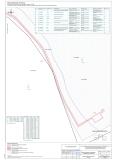 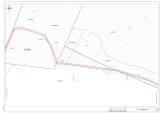 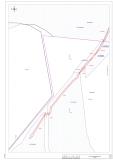 РАЗДЕЛ 2. Проект межевания территории. Текстовая часть1. Перечень образуемых и изменяемых земельных участков и их частейОбщая площадь образуемых частей земельных участков: 31850 м².Перечень образуемых земельных участков для строительства объекта,  подлежащих постановке на государственный кадастровый учет.Общая площадь образуемых частей земельных участков: 663 м²2. Целевое назначение лесов, вид (виды) разрешенного использования лесного участка, количественные и качественные характеристики лесного участка, сведения о нахождении лесного участка в границах особо защитных участков лесов (в случае, если подготовка проекта межевания территории осуществляется в целях определения местоположения границ образуемых и (или) изменяемых лесных участков)Земельные участки, относимые к территории земель лесного фонда отсутствуют;3. Сведения об отнесении (неотнесении) образуемых земельных участков к территории общего пользования.Земельные участки, относимые к территории общего пользования отсутствуют;4. Условные номера образуемых земельных участков, кадастровые номера или иные ранее присвоенные государственные учетные номера существующих земельных участков, в отношении которых предполагаются их резервирование и (или) изъятие для государственных или муниципальных нужд, их адреса или описание местоположения, перечень и адреса расположенных на таких земельных участках объектов недвижимого имущества (при наличии сведений о них в Едином государственном реестре недвижимости).Земельные участки, в отношении которых предполагаются их резервирование и (или) изъятие для государственных или муниципальных нужд, отсутствуют;5. Перечень кадастровых номеров существующих земельных участков, на которых линейный объект может быть размещен на условиях сервитута, публичного сервитута, их адреса или описание местоположения, перечень и адреса расположенных на таких земельных участках объектов недвижимого имущества (при наличии сведений о них в Едином государственном реестре недвижимости).Земельные участки, на которых линейный объект может быть размещен на условиях сервитута, публичного сервитута, отсутствуют;6. Сведения об отнесении образуемого земельного участка к определенной категории земель (в том числе в случае, если земельный участок в связи с размещением линейного объекта подлежит отнесению к определенной категории земель в силу закона без необходимости принятия решения о переводе земельного участка из состава земель этой категории в другую) или сведения о необходимости перевода земельного участка из состава земель одной категории в другую.Изменение категории земельных участков, расположенных на землях государственного лесного фонда, не предусматривается.ИНФОРМАЦИОННОЕ СООБЩЕНИЕ О ПРОВЕДЕНИИ АУКЦИОНАКомитет по управлению муниципальным имуществом муниципального района Сергиевский Самарской области, выступающий в качестве организатора аукциона, на основании Распоряжения Администрации муниципального района Сергиевский Самарской области № 1470-р от 02.09.2020г. «О выставлении на аукцион на право заключения договора аренды земельного участка, с видом разрешенного использования: выращивание зерновых и сельскохозяйственных культур»; Распоряжения Администрации муниципального района Сергиевский Самарской области № 338-р от 16.03.2021г. «О выставлении на аукцион на право заключения договора аренды земельного участка, с видом разрешенного использования: выращивание зерновых и иных сельскохозяйственных культур» сообщает, что 23 апреля 2021 года в 09 часов 00 минут, по адресу: Самарская область, Сергиевский район, с. Сергиевск, ул. Ленина, д. 15А, каб. № 20 состоится аукцион, открытый по составу участников, на право заключения договоров аренды земельных участков по следующим лотам:Лот №1 – Земельный участок, кадастровый номер 63:31:1706003:610, площадь 372567 кв.м, категория земель - земли сельскохозяйственного назначения, вид разрешенного использования: выращивание зерновых и иных сельскохозяйственных культур, расположенный по адресу: Самарская область, р-н Сергиевский.Обременения (ограничения) земельного участка - согласно данных из ЕГРН на земельном участке имеются сведения об обременениях:  учетный номер части 1, площадь 24502 кв.м., - Ограничения прав на земельный участок, предусмотренные статьей 56 Земельного кодекса Российской Федерации, 63.31.2.349, Выписка из Единого государственного реестра недвижимости  об основных характеристиках и зарегистрированных правах на объект недвижимости № 63/212/739/2018-918 от 30.03.2018Начальная цена предмета торгов: 137105,00 рублей в год. Шаг аукциона:  4113,00 рублей. Сумма задатка: 137105,00 рублей.Срок аренды - 10 лет.Лот №2 – Земельный участок, кадастровый номер 63:31:1010004:661, площадь 122740 кв.м, категория земель - земли населенных пунктов, вид разрешенного использования: выращивание зерновых и иных сельскохозяйственных культур, расположенный по адресу: Самарская область, Сергиевский район, в восточной части кадастрового квартала 63:31:1010004.Обременения (ограничения) земельного участка - согласно данных из ЕГРН на земельном участке имеются сведения об обременениях:  учетный номер части 1, площадь 116 кв.м., - Ограничения прав на земельный участок, предусмотренные статьями 56, 56.1 Земельного кодекса Российской Федерации, - № 016206 от 17.11.2008, срок действия: 27.01.2021учетный номер части 2, площадь 1449 кв.м., - Ограничения прав на земельный участок, предусмотренные статьями 56, 56.1 Земельного кодекса Российской Федерации, Постановление "О порядке установления охранных зон объектов электросетевого хозяйства и особых условий использования земельных участков, расположенных в границах таких зон" № 160 от 24.02.2009, срок действия: 27.01.2021учетный номер части 3, площадь 9783 кв.м., - Ограничения прав на земельный участок, предусмотренные статьями 56, 56.1 Земельного кодекса Российской Федерации, Карта (план) № б/н от 07.09.2012, срок действия: 27.01.2021учетный номер части 4, площадь 10909 кв.м., - Ограничения прав на земельный участок, предусмотренные статьями 56, 56.1 Земельного кодекса Российской Федерации, Постановление "О порядке установления охранных зон объектов электросетевого хозяйства и особых условий использования земельных участков, расположенных в границах таких зон" № 160 от 24.02.2009, срок действия: 27.01.2021учетный номер части 5, площадь 124 кв.м., - Ограничения прав на земельный участок, предусмотренные статьями 56, 56.1 Земельного кодекса Российской Федерации, Карта (план) № 11-14553 от 03.12.2014, срок действия:27.01.2021учетный номер части 6, площадь 118 кв.м., - Ограничения прав на земельный участок, предусмотренные статьями 56, 56.1 Земельного кодекса Российской Федерации, Постановление "О порядке установления охранных зон объектов электросетевого хозяйства и особых условий использования земельных участков, расположенных в границах таких зон" № 160 от 24.02.2009, срок действия: 27.01.2021учетный номер части 7, площадь 122667 кв.м., - Ограничения прав на земельный участок, предусмотренные статьями 56, 56.1 Земельного кодекса Российской Федерации, ПОСТАНОВЛЕНИЕ № N 222 от 03.03.2018, срок действия: 27.01.2021Начальная цена предмета торгов: 30690,00 рублей в год. Шаг аукциона:  920,00 рублей. Сумма задатка: 30690,00 рублей.Срок аренды - 5 лет.Заявки на участие в аукционе принимаются ежедневно в рабочие дни с 22 марта 2021 г. по 19 апреля  2021 г. (выходные дни: суббота, воскресенье) с 9 ч. 00 мин.  до 16 ч. 00 мин. (перерыв с 12 ч. 00 мин. до 13 ч. 00 мин.) в отделе приватизации и торгов Комитета по управлению муниципальным имуществом муниципального района Сергиевский, по адресу: Самарская область, Сергиевский район, с. Сергиевск, ул. Ленина, д. 15А, кабинет № 10 (тел. 8-84655-221-91).Дата определения участников аукциона: 21 апреля 2021 г.Регистрация участников аукциона будет осуществляться 23 апреля 2021 г. с 08 ч. 30 мин. до 08 ч. 55 мин. в отделе приватизации и торгов Комитета по управлению муниципальным имуществом  муниципального района Сергиевский, по адресу: Самарская область, Сергиевский район, с. Сергиевск, ул. Ленина, д. 15А, кабинет № 10 (тел. 8-84655-221-91).Для участия в аукционе заявители представляют следующие документы:1. Заявка на участие в аукционе по установленной форме с указанием реквизитов счета для возврата задатка. (В случае подачи заявки представителем претендента предъявляется доверенность).2. Копии документов, удостоверяющих личность (для физических лиц).3. Надлежащим образом заверенный перевод на русский язык документов о государственной регистрации юриди-ческого лица в соответствии с законодательством иностранного государства в случае, если заявителем является ино-странное юридическое лицо.4. Документы, подтверждающие внесение задатка. Организатор аукциона в отношении заявителей - юридических лиц и индивидуальных предпринимателей запра-шивает сведения, подтверждающие факт внесения сведений о заявителе в единый государственный реестр юридических лиц (для юридических лиц) или единый государственный реестр индивидуальных предпринимателей (для индивидуаль-ных предпринимателей), в федеральном органе исполнительной власти, осуществляющем государственную регистрацию юридических лиц, физических лиц в качестве индивидуальных предпринимателей и крестьянских (фермерских) хозяйств. Заявитель вправе представить документы, которые должны быть получены организатором аукциона.Один заявитель вправе подать только одну заявку по каждому лоту на участие в аукционе.Заявка на участие в аукционе, поступившая по истечении срока приема заявок, возвращается заявителю в день ее поступления.Заявитель имеет право отозвать принятую организатором аукциона заявку на участие в аукционе до дня окончания срока приема заявок, уведомив об этом в письменной форме организатора аукциона.Заявка считается принятой организатором аукциона, если ей присвоен регистрационный номер, о чем на заявке делается соответствующая отметка.Заявителям, признанным участниками аукциона, и Заявителям, не допущенным к участию в аукционе, организатор аукциона направляет уведомления о принятых в отношении них решениях не позднее дня, следующего после дня подписания протокола рассмотрения заявок.В случае, если на основании результатов рассмотрения заявок на участие в аукционе принято решение об отказе в допуске к участию в аукционе всех заявителей или о допуске к участию в аукционе и признании участником аукциона только одного заявителя, аукцион признается несостоявшимся.Организатор аукциона обязан вернуть внесенный задаток заявителю, не допущенному к участию в аукционе, в те-чение 3 рабочих дней со дня оформления протокола приема заявок на участие в аукционе. Основаниями не допуска заявителя к участию в аукционе являются:1) непредставление необходимых для участия в аукционе документов или представление недостоверных сведе-ний; 2) непоступление задатка на дату рассмотрения заявок на участие в аукционе;3) подача заявки на участие в аукционе лицом, которое в соответствии с Земельным кодексом Российской Федера-ции и другими федеральными законами не имеет права быть участником конкретного аукциона, покупателем земельного участка или приобрести земельный участок в аренду;4) наличие сведений о заявителе, в реестре недобросовестных участников аукциона, предусмотренном пунктами 28 и 29 статьи 39.12 Земельного кодекса Российской Федерации.Порядок проведения аукциона.1. Аукцион проводится в указанном в извещении о проведении аукциона месте, в соответствующий день и час.2. Аукцион проводится в следующем порядке:а) аукцион ведет аукционист;б) аукцион начинается с оглашения аукционистом наименования, основных характеристик и начальной цены зе-мельного участка, «шага аукциона» и порядка проведения аукциона.«Шаг аукциона» устанавливается в размере 3 процентов начальной цены земельного участка и не изменяется в те-чение всего аукциона;в) участникам аукциона выдаются пронумерованные карточки, которые они поднимают после оглашения аукцио-нистом начальной цены или начального размера арендной платы;г) каждая последующая цена, превышающая предыдущую цену на «шаг аукциона», заявляется участниками аук-циона путем поднятия карточек. В случае заявления цены, кратной «шагу аукциона», эта цена заявляется участниками аукциона путем поднятия карточек и ее оглашения;Если после троекратного объявления очередной цены или размера арендной платы  ни один из участников аукци-она не поднял карточку, аукцион завершается. Победителем аукциона признается тот участник аукциона, номер кар-точки которого был назван аукционистом последним;д) по завершении аукциона аукционист объявляет о продаже земельного участка или права на заключение договора его аренды, называет цену проданного земельного участка или размер арендной платы и номер карточки победителя аукциона.Победителем аукциона признается лицо, предложившее наиболее высокую цену или размер арендной платы за выставленный на аукцион земельный участок. Победителем будет признан участник аукциона по его окончании, что будет оформлено протоколом о его результатах.Организатор аукциона обязан в течение 3 рабочих дней со дня подписания протокола о результатах аукциона возвратить задаток участникам аукциона, которые не выиграли его.В случае если Победитель аукциона уклонился от подписания протокола о результатах аукциона, заключения договора аренды или купли-продажи земельного участка, внесенный победителем аукциона задаток ему не возвраща-ется.Аукцион признается не состоявшимся, если: 1) в аукционе участвовал только один участник; 2) при проведении аукциона не присутствовал ни один из участников аукциона; 3) после троекратного объявления предложения о началь-ной цене предмета аукциона не поступило ни одного предложения о цене предмета аукциона, которое предусматривало бы более высокую цену предмета аукциона. Уполномоченный орган направляет единственному принявшему участие в аукционе участнику три экземпляра подписанного проекта договора в десятидневный срок со дня составления протокола о результатах аукциона. Организатор аукциона вправе отказаться от проведения аукциона не позднее, чем за пять рабочих дней до дня проведения аукциона.Не допускается заключение договора по результатам аукциона ранее, чем через десять дней со дня размещения информации о результатах аукциона на официальном сайте Российской Федерации в сети «Интернет».Банковские реквизиты для внесения задатка: Управление финансами администрации муниципального района Сергиевский (КУМИ муниципального района Сергиевский), ИНН 6381001160, КПП 638101001, номер банковского счета 40102810545370000036, номер казначейского счета 03232643366380004200, ОТДЕЛЕНИЕ САМАРА БАНКА РОССИИ//УФК по Самарской области г. Самара, БИК ТОФК 013601205, КБК 60800000000000000510, ОКТМО 36638000, с пометкой – задаток для участия в аукционе, адрес земельного участка, в отношении которого внесен задаток. Задаток можно внести с первого дня приема заявок на участие в аукционе на право заключения договора аренды земельного участка по день окончания подачи заявки включительно, но не позднее срока окончания приема заявок на участие в аукционе. Документом, подтверждающим поступление задатка на счет организатора торгов, является выписка со счета организатора торгов.Проект договора аренды земельного участкасело Сергиевск Самарской области	                                                                                                                                      Дата заключения договораМуниципальное образование - муниципальный район Сергиевский Самарской области, именуемое в дальнейшем «Арендодатель», в лице ____ с одной стороны, и  ___________________________________________, именуемый в дальнейшем «Арендатор», с  другой  стороны,  заключили  настоящий  договор  о  нижеследующем: 1. Предмет договора.1.1. «Арендодатель» передал, а «Арендатор» принял на праве аренды сроком на ___ лет, по результатам аукциона на право заключения договора аренды земельного участка, кадастровый номер: ______, площадь ____ кв. м., категории земель - ______________, расположенный по адресу: _____________________________________________, с разрешенным использованием: ________________________(в дальнейшем именуемый «Участок») в качественном состоянии, как он есть. 1.2. «Арендодатель» распоряжается данным земельным участком в соответствии с Земельным Кодексом Российской Федерации, Законом Самарской области «О земле» № 94-ГД от 11.03.2005г.2. Обременения земельного участка.2.1. Не зарегистрированы.3. Срок договора.3.1Срок аренды «Участка» устанавливается с _____ по _______.3.2Договор вступает в силу с даты его государственной регистрации и распространяет свое действие на отношения возникшие с _______.4. Арендная плата.4.1. Размер арендной платы за земельный участок, расположенный по адресу: _____________, согласно Протокола «_____________________» от _______________ года, выданного Отделом приватизации и торгов Комитета по управлению муниципальным имуществом муниципального района Сергиевский, составляет ______ рублей в год.4.2. Ранее уплаченный задаток в размере ____ рублей засчитывается в счет арендной платы, указанной в п.4.1. Арендная плата вносится «Арендатором» ежеквартально равными платежами по _______ до 10-го числа первого месяца отчетного квартала,  путем перечисления по следующим реквизитам:УФК по Самарской области (КУМИ м.р. Сергиевский Самарской области л/с 04423003000), ИНН 6381001160, КПП 638101001, номер банковского счета 40102810545370000036, номер казначейского счета 03100643000000014200, ОТДЕЛЕНИЕ САМАРА БАНКА РОССИИ//УФК по Самарской области г. Самара, БИК ТОФК 013601205 КБК 608111050____0000120, ОКТМО 36638___ .4.3. В платежном документе на перечисление арендной платы «Арендатор» указывает назначение платежа, дата и номер договора аренды, период, за который она вносится.4.4. Арендная плата начисляется с _______.4.5. Арендная плата ежегодно, но не ранее чем через год после заключения договора аренды земельного участка, изменяется в одностороннем порядке арендодателем на размер уровня инфляции, определяемый исходя из максимального уровня инфляции (потребительских цен), устанавливаемого в рамках прогноза социально-экономического развития Самарской области. Коэффициент инфляции на расчетный год определяется как произведение соответствующих максимальных планируемых ежегодных показателей инфляции (индекс потребительских цен, декабрь к декабрю) по состоянию на 1 января расчетного года. 4.6. Не использование «Участка» «Арендатором» не может служить основанием невнесения арендной платы.5. Права и обязанности сторон.5.1. «Арендодатель» имеет право:5.1.1. Требовать досрочного расторжения Договора при использовании «Участка» не по целевому назначению, а также при использовании способами, приводящими к его порче, при не внесении арендной платы более чем за 6 месяцев, в случае не подписания «Арендатором» дополнительных соглашений к Договору и нарушения других условий настоящего Договора.5.1.2. На беспрепятственный доступ на территорию арендуемого земельного участка с целью его осмотра на предмет соблюдения условий Договора.5.1.3. На возмещение убытков, причиненных ухудшением качества «Участка» и экологической обстановки в результате хозяйственной деятельности арендатора, а также по иным основаниям, предусмотренным законодательством РФ. 5.2. «Арендодатель» обязан:5.2.1. Выполнять в полном объеме все условия Договора.5.2.2. Передать «Арендатору» участок по акту приема-передачи в срок не позднее трех дней с момента подписания настоящего договора.5.2.3. Письменно в месячный срок уведомить «Арендатора» об изменении номера счета для перечисления арендной платы.5.3. «Арендатор» имеет право:5.3.1. Использовать «Участок» на условиях, установленных Договором.5.4. «Арендатор» обязан:5.4.1. Выполнять в полном объеме все условия Договора.5.4.2.Использовать участок в соответствии с целевым назначением и разрешенным использованием.5.4.3. Уплачивать в размере и на условиях, установленных договором, арендную плату.5.4.4. Обеспечить «Арендодателю» (его законным представителям), представителям органов государственного земельного контроля доступ на «Участок» по их требованию.5.4.5. Письменно сообщить «Арендодателю» не позднее, чем за три месяца о предстоящем освобождении «Участка», как в связи с окончанием срока действия Договора, так и при досрочном его освобождении.5.4.6. Не допускать действий, приводящих к ухудшению экологической обстановки на арендуемом земельном участке и прилегающих к нему территориях, а также выполнять работы по благоустройству территории.5.4.7. Письменно в десятидневный срок уведомить «Арендодателя» об изменении своих реквизитов.5.5. «Арендодатель» и «Арендатор» имеют иные права и несут иные обязанности, установленные законодательством РФ.6. Ответственность сторон.6.1.  За нарушение условий Договора Стороны несут ответственность, предусмотренную законодательством РФ.6.2. В случае неисполнения или ненадлежащего исполнения Арендатором обязанности по оплате арендных платежей в установленный Договором срок, Арендатор уплачивает Арендодателю неустойку (пени) в размере 0,06% от просроченной суммы за каждый день просрочки. Неустойка (пени) за неисполнение либо ненадлежащее исполнение условий договора оплачивается Арендатором в порядке и на условиях, установленных действующим законодательством.В платежном документе в обязательном порядке указывается, что данный платеж является неустойкой по договору аренды земельного участка с указанием его номера и даты подписания.6.3. Уплата неустойки (пени) установленной настоящим Договором, не освобождает стороны от выполнения лежащих на них обязательств или устранения нарушений, а также от возмещения убытков, причиненных неисполнением или ненадлежащим исполнением обязательств, предусмотренных настоящим Договором.7. Изменение, расторжение и прекращение Договора.7.1. Все изменения и (или) дополнения к Договору оформляются Сторонами в письменной форме дополнительным соглашением, которое вступает в силу с даты государственной регистрации и является неотъемлемой частью Договора.7.2. Договор, может быть, расторгнут по требованию «Арендодателя» по решению суда на основании и в порядке, установленном гражданским законодательством, а также в случаях, указанных в п. 5.1.1.7.3. Расторжение настоящего договора не освобождает Арендатора от необходимости погашения задолженности по внесению арендной платы и уплате неустойки (пени). 8. Рассмотрение и урегулирование споров.8.1. Все споры между Сторонами, возникающие по Договору, разрешаются в соответствии с законодательством РФ.9. Неотъемлемой частью договора является.9.1. Договор составлен и подписан в 3-х экземплярах на ___ листах, имеющих одинаковую юридическую силу.9.2. Неотъемлемой частью договора является акт приема-передачи земельного участка.10. Адреса и подписи  сторон.«Арендодатель»:Муниципальное образование - муниципального района Сергиевский Самарской области.«Арендатор»:Форма заявки на участие в аукционеРегистрационный  номер_______от «_____» ___________2021годаПродавец: Комитет по управлениюмуниципальным имуществоммуниципального района СергиевскийСамарской областиЗаявка на участие в аукционе(полное наименование  юридического лица, ИП или Ф.И.О. и паспортные данные заявителя физ.лица)в лице(в случае подачи заявления представителем Заявителя Ф.И.О.., паспортные данные, адрес регистрации)действующего на основании(наименование, дата и номер уполномочивающего документа)именуемый в дальнейшем ПРЕТЕНДЕНТ, принимая решение об участии в аукционе по продаже в собственность или на право заключения договора аренды земельного участка, расположенного по адресу: ___________________________________________________________________________________________________________________________________________________________________,  площадь ________________ м2,  кадастровый номер участка  _______________________________________, категория земель____________________________________, разрешенное использование________________________________________________________________________________.ОБЯЗУЮСЬ:1. Соблюдать условия аукциона, содержащиеся в информационном сообщении о проведении аукциона, а также условия проведения аукциона, открытого по составу участников, установленные ст.39.12 Земельного Кодекса РФ № 136-ФЗ от 25.10.2001 года.2. В случае признания победителем аукциона, ОБЯЗУЮСЬ заключить с Продавцом договор купли-продажи или договор аренды земельного участка по истечении 10 дней со дня размещения информации о результатах аукциона на официальном сайте и уплатить Продавцу стоимость или размер арендной платы земельного участка, установленную по результатам аукциона в сроки, определяемые договором купли-продажи или договором аренды земельного участка.3. Я согласен с тем, что в случае признания меня победителем аукциона и моего отказа от заключения договора, либо не внесения в срок установленной суммы платежа, сумма внесенного мною задатка остается в распоряжении Продавца.Адрес регистрации, телефон, e-mail ЗАЯВИТЕЛЯ и банковские реквизиты для возврата задатка:________________________________________________________________________________________________________________________________________________________________________________________________________________К заявке прилагаются следующие документы:________________________________________________________________________________________________________________________________________________________________________________________________________________Даю согласие на обработку моих персональных данных, указанных в заявлении в порядке, установленном законодательством Российской Федерации о персональных данных.Заявка принята ПРОДАВЦОМ«___»__________2021г.  в ____ч. _____мин.Администрациясельского поселения Светлодольскмуниципального района СергиевскийСамарской областиПОСТАНОВЛЕНИЕ «18» марта 2021 г.                                                                                                                                                                                                         № 6О подготовке проекта планировки территории и проекта межевания территории объекта: «Техническое перевооружение сети газоснабжения Сергиевского района. Технологическое присоединение к газораспределительной сети жилых домов в с.п. Светлодольск, 1 очередь (283 жилых дома). Газопровод высокого давления 1 кат. от существующего г/да в/д d=200 мм, проложенному к ОГРП № 1 с. Сергиевск до границы зу» в границах  сельского поселения Светлодольск муниципального района Сергиевский Самарской областиРассмотрев предложение ООО «Средневолжская газовая компания» о подготовке проекта планировки территории и проекта межевания территории, в соответствии со статьей 45 и 46 Градостроительного кодекса Российской Федерации, Администрация сельского поселения Светлодольск муниципального района Сергиевский Самарской областиПОСТАНОВЛЯЕТ:1. Подготовить проект планировки территории и проект межевания территории объекта: «Техническое перевооружение сети газоснабжения Сергиевского района. Технологическое присоединение к газораспределительной сети жилых домов в с.п. Светлодольск, 1 очередь (283 жилых дома). Газопровод высокого давления 1 кат. от существующего г/да в/д d=200 мм, проложенному к ОГРП № 1 с. Сергиевск до границы з.у» в отношении территории, находящейся в границах сельского поселения Светлодольск муниципального района Сергиевский Самарской области (схема расположения прилагается), с целью выделения элементов планировочной структуры, установления параметров планируемого развития элементов планировочной структуры, зон планируемого размещения вышеуказанного объекта, а также определения границ земельных участков, предназначенных для размещения  объекта «Техническое перевооружение сети газоснабжения Сергиевского района. Технологическое присоединение к газораспределительной сети жилых домов в с.п. Светлодольск, 1 очередь (283 жилых дома). Газопровод высокого давления 1 кат. от существующего г/да в/д d=200 мм, проложенному к ОГРП № 1 с. Сергиевск до границы з.у» в срок до 10.03.2022 года.В указанный в настоящем пункте срок ООО  «Средневолжская газовая компания» обеспечить представление в Администрацию сельского поселения Светлодольск муниципального района Сергиевский Самарской области, подготовленный проект планировки территории и проект межевания территории объекта: «Техническое перевооружение сети газоснабжения Сергиевского района. Технологическое присоединение к газораспределительной сети жилых домов в с.п. Светлодольск, 1 очередь (283 жилых дома). Газопровод высокого давления 1 кат. от существующего г/да в/д d=200 мм, проложенному к ОГРП № 1 с. Сергиевск до границы з.у».2. Установить срок подачи физическими и (или) юридическими лицами предложений, касающихся порядка, сроков подготовки и содержания документации по планировке территории, указанной в пункте 1 настоящего Постановления, до 24.03.2021 года.3. Опубликовать настоящее Постановление в газете «Сергиевский вестник» и разместить на сайте Администрации муниципального района Сергиевский по адресу: http://sergievsk.ru/ в информационно-телекоммуникационной сети Интернет.4. Настоящее Постановление вступает в силу со дня его официального опубликования.5. Контроль за выполнением настоящего Постановления оставляю за собой.Глава сельского поселения Светлодольскмуниципального района Сергиевский                                                      Н.В. Андрюхин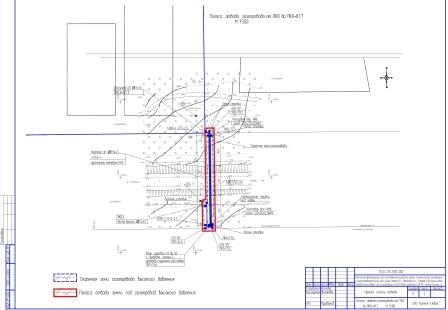 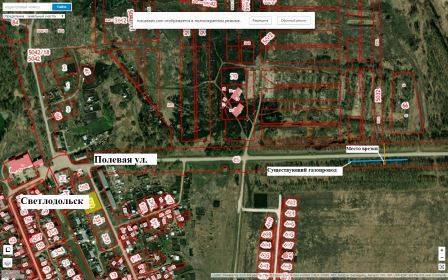 СОБРАНИЕ ПРЕДСТАВИТЕЛЕЙСЕЛЬСКОГО ПОСЕЛЕНИЯ ВЕРХНЯЯ ОРЛЯНКАМУНИЦИПАЛЬНОГО РАЙОНА СЕРГИЕВСКИЙСАМАРСКОЙ ОБЛАСТИРЕШЕНИЕ «16» марта 2021г.                                                                                                                                                                                                         № 9«Об  установлении размера стоимости движимого имущества и иного имущества, подлежащего учету в реестре муниципального имущества сельского поселения Верхняя Орлянка муниципального района Сергиевский Самарской области»В соответствии с Федеральным законом №131-ФЗ от 06.10.2003г. «Об общих принципах организации местного самоуправления в Российской Федерации», Приказом Минэкономразвития России от 30.08.2011 № 424 «Об утверждении Порядка ведения органами местного самоуправления реестров муниципального имущества», Уставом сельского поселения Верхняя Орлянка муниципального района Сергиевский Самарской области, Собрание Представителей сельского поселения Верхняя Орлянка муниципального района СергиевскийРЕШИЛО:1. Установить, что включению в реестр муниципального имущества сельского поселения Верхняя Орлянка муниципального района Сергиевский  Самарской области  подлежит находящееся в собственности  сельского поселения Верхняя Орлянка муниципального района Сергиевский  Самарской области  движимое имущество, стоимость которого составляет 50 000 (Пятьдесят тысяч) рублей и более, за исключением случаев, предусмотренных пунктом 2 настоящего Решения.2. Установить, что включению в реестр муниципального имущества сельского поселения Верхняя Орлянка муниципального района Сергиевский  Самарской области  подлежат независимо от стоимости находящиеся в собственности сельского поселения Верхняя Орлянка муниципального района Сергиевский  Самарской области  акции, доли (вклады) в уставном (складочном) капитале хозяйственного общества или товарищества, особо ценное движимое имущество, закрепленное за автономными или бюджетными муниципальными учреждениями сельского поселения Верхняя Орлянка муниципального района Сергиевский Самарской области. Установить, что включению в реестр муниципального имущества сельского поселения Верхняя Орлянка муниципального района Сергиевский  Самарской области  подлежат принятые к бухгалтерскому учету подарки, полученные лицами, замещающими должности муниципальной службы в органах местного самоуправления сельского поселения Верхняя Орлянка муниципального района Сергиевский  Самарской области, лицами, замещающими муниципальные должности в сельском поселении Верхняя Орлянка муниципальном  районе Сергиевский  Самарской области, в связи с протокольными мероприятиями, служебными командировками и другими официальными мероприятиями, участие в которых связано с исполнением ими служебных (должностных) обязанностей, стоимость которых превышает 3000 (три тысячи) рублей. 3. Опубликовать настоящее решение в газете «Сергиевский вестник».4. Настоящее решение вступает в силу  со дня его официального опубликования.Председатель Собрания Представителейсельского поселения Верхняя Орлянка муниципального района Сергиевский               А.А. МитяеваГлава сельского поселения Верхняя Орлянка муниципального района Сергиевский                                                Р.Р. ИсмагиловНаименование мероприятийВСЕГОВСЕГОВСЕГОВСЕГОВСЕГО2018 год2018 год2018 год2018 год2019 год2019 год2019 год2019 год2019 год2020 год2020 год2020 год2020 годНаименование мероприятийИтогоместный бюджет*областной бюджет*федеральный бюджет*внебюджетные источники*Итогоместный бюджетобластной бюджетфедеральный бюджетИтогоместный бюджет*областной бюджет*федеральный бюджет*внебюджетные источникиИтогоместный бюджет*областной бюджет*федеральный бюджет*внебюджетные источники*Благоустройство дворовых территории42 873 716,763 312 405,9117 415 095,1722 146 215,680,0010 624 400,081 062 440,083 346 686,056 215 273,955 568 779,84278 438,99740 647,724 549 693,130,007 317 115,79365 855,79973 176,405 978 083,600,00Благоустройство общественных территорий100 761 688,235 520 166,8161 951 212,6832 412 092,39878 216,3510 519 782,331 051 982,334 920 627,504 547 172,5013 843 819,63649 690,991 728 178,0010 615 950,64850 000,0011 174 374,24557 307,891 482 439,019 106 410,9928 216,35Проект межевание1 184 721,001 184 721,000,000,000,000,000,000,000,000,000,000,000,000,001 184 721,001 184 721,000,000,000,00Благоустройство территорий пгт Суходол1 871 053,0093 553,001 777 500,000,000,000,000,000,000,000,000,000,000,000,001 871 053,0093 553,001 777 500,000,000,00Благоустройство территорий сп Сургут498 948,0024 948,00474 000,000,000,000,000,000,000,000,000,000,000,000,00498 948,0024 948,00474 000,000,000,00Благоустройство ул. Георгиевской пгт Суходол10 000 000,000,000,000,0010 000 000,000,000,000,000,000,000,000,000,000,005 000 000,000,000,000,005 000 000,00ИТОГО157 190 126,9910 135 794,7281 617 807,8554 558 308,0710 878 216,3521 144 182,412 114 422,418 267 313,5510 762 446,4519 412 599,47928 129,982 468 825,7215 165 643,77850 000,0027 046 212,032 226 385,684 707 115,4115 084 494,595 028 216,35Наименование мероприятий2021 год2021 год2021 год2021 год2021 год2022 год2022 год2022 год2022 год2023 год2023 год2023 год2023 год2023 год2024 год2024 год2024 год2024 год2024 годНаименование мероприятийИтогоместный бюджет*областной бюджет*федеральный бюджет*внебюджетные источники*Итогоместный бюджет*областной бюджет*федеральный бюджет*Итогоместный бюджет*областной бюджет*федеральный бюджет*внебюджетные источники*Итогоместный бюджет*областной бюджет*федеральный бюджет*внебюджетные источники*Благоустройство дворовых территории6 613 421,05330 671,05879 585,005 403 165,000,004 500 000,00450 000,004 050 000,000,004 500 000,00450 000,004 050 000,000,000,003 750 000,00375 000,003 375 000,000,000Благоустройство общественных территорий9 966 411,58498 320,581 325 532,748 142 558,260,0011 200 000,00560 000,0010 640 000,000,0021 557 300,451 077 865,0220 479 435,430,000,0022 500 000,001 125 000,0021 375 000,000,000,00Благоустройство ул. Георгиевской пгт Суходол5 000 000,000,000,000,005 000 000,000,000,000,000,000,000,000,000,000,000,000,000,000,000ИТОГО21 579 832,63828 991,632 205 117,7413 545 723,265 000 000,0015 700 000,001 010 000,0014 690 000,000,0026 057 300,451 527 865,0224 529 435,430,000,0026 250 000,001 500 000,0024 750 000,000,000,00Наименование населенного пункта, адрес МКД**Всего*Всего*Всего*Всего*2018 год2018 год2018 год2018 год2019 год2019 год2019 год2019 год2020 год*2020 год*2020 год*2020 год*2021 год*2021 год*2021 год*2021 год*2022 год*2022 год*2022 год*2022 год*2023 год*2023 год*2023 год*2023 год*2024 год*2024 год*2024 год*2024 год*Наименование населенного пункта, адрес МКД**Итогоместный бюджет*областной бюджет*федеральный бюджет*Итогоместный бюджет*областной бюджет*федеральный бюджет*Итогоместный бюджет*областной бюджет*федеральный бюджет*Итогоместный бюджет*областной бюджет*федеральный бюджет*Итогоместный бюджет*областной бюджет*федеральный бюджет*Итогоместный бюджет*областной бюджет*федеральный бюджет*Итогоместный бюджет*областной бюджет*федеральный бюджет*Итогоместный бюджет*областной бюджет*федеральный бюджет*ВСЕГО, в т.ч:42 873 716,763 312 405,9117 415 095,1722 146 215,6810 624 400,081 062 440,083 346 686,056 215 273,955 568 779,84278 438,99740 647,724 549 693,137 317 115,79365 855,79973 176,405 978 083,606 613 421,05330 671,05879 585,005 403 165,004 500 000,00450 000,004 050 000,000,004 500 000,00450 000,004 050 000,000,003 750 000,00375 000,003 375 000,000,00СП СЕРГИЕВСК9 734 518,38800 408,414 630 245,334 303 864,642 523 650,14252 365,00794 949,851 476 335,293 460 868,24173 043,41460 295,482 827 529,350,000,000,000,000,000,000,000,00750 000,0075 000,00675 000,000,003 000 000,00300 000,002 700 000,000,000,000,000,000,00с. Сергиевск, ул. Г. Михайловского, д. 24 А0,000,000,000,000,000,000,000,000,000,000,000,000,000,000,000,000,000,000,000,000,000,000,000,000,000,000,000,000,000,000,000,00с. Сергиевск, ул. Заводская, д. 2750 000,0075 000,00675 000,000,000,000,000,000,000,000,000,000,000,000,000,000,000,000,000,000,000,000,000,000,00750 000,0075 000,00675 000,000,000,000,000,000,00с. Сергиевск, ул. Заводская, д. 8750 000,0075 000,00675 000,000,000,000,000,000,000,000,000,000,000,000,000,000,000,000,000,000,000,000,000,000,00750 000,0075 000,00675 000,000,000,000,000,000,00с. Сергиевск, ул. К. Маркса, д. 551 847 931,1392 396,56245 774,841 509 759,730,000,000,000,001 847 931,1392 396,56245 774,841 509 759,730,000,000,000,000,000,000,000,000,000,000,000,000,000,000,000,000,000,000,000,00с. Сергиевск, ул. Ленина, д. 1140,000,000,000,000,000,000,000,000,000,000,000,000,000,000,000,000,000,000,000,000,000,000,000,000,000,000,000,000,000,000,000,00с. Сергиевск, ул. Ленина, д. 1300,000,000,000,000,000,000,000,000,000,000,000,000,000,000,000,000,000,000,000,000,000,000,000,000,000,000,000,000,000,000,000,00с. Сергиевск, ул. Ленина, д. 79 А27 546,622 754,658 677,2416 114,7327 546,622 754,658 677,2416 114,730,000,000,000,000,000,000,000,000,000,000,000,000,000,000,000,000,000,000,000,000,000,000,000,00с. Сергиевск, ул. Ленина, д. 79 Б41 319,794 131,9813 015,7324 172,0841 319,794 131,9813 015,7324 172,080,000,000,000,000,000,000,000,000,000,000,000,000,000,000,000,000,000,000,000,000,000,000,000,00с. Сергиевск, ул. Ленина, д. 81 А2 395 845,44239 584,54754 691,311 401 569,592 395 845,44239 584,54754 691,311 401 569,590,000,000,000,000,000,000,000,000,000,000,000,000,000,000,000,000,000,000,000,000,000,000,000,00с. Сергиевск, ул. Ленина, д. 83 А11 535,711 153,573 633,766 748,3811 535,711 153,573 633,766 748,380,000,000,000,000,000,000,000,000,000,000,000,000,000,000,000,000,000,000,000,000,000,000,000,00с. Сергиевск, ул. Ленина, д. 83 Б47 402,584 740,2614 931,8127 730,5147 402,584 740,2614 931,8127 730,510,000,000,000,000,000,000,000,000,000,000,000,000,000,000,000,000,000,000,000,000,000,000,000,00с. Сергиевск, ул. Лермонтова, д. 1А750 000,0075 000,00675 000,000,000,000,000,000,000,000,000,000,000,000,000,000,000,000,000,000,000,000,000,000,00750 000,0075 000,00675 000,000,000,000,000,000,00с. Сергиевск, ул. Лермонтова, д. 2 А750 000,0075 000,00675 000,000,000,000,000,000,000,000,000,000,000,000,000,000,000,000,000,000,000,000,000,000,00750 000,0075 000,00675 000,000,000,000,000,000,00с.Сергиевск, ул. М. Горького, д. 5750 000,0075 000,00675 000,000,000,000,000,000,000,000,000,000,000,000,000,000,000,000,000,000,00750 000,0075 000,00675 000,000,000,000,000,000,000,000,000,000,00с.Сергиевск, ул. М. Горького, д. 8812 136,6640 606,83108 014,18663 515,650,000,000,000,00812 136,6640 606,83108 014,18663 515,650,000,000,000,000,000,000,000,000,000,000,000,000,000,000,000,000,000,000,000,00с.Сергиевск, ул. Советская, д. 670,000,000,000,000,000,000,000,000,000,000,000,000,000,000,000,000,000,000,000,000,000,000,000,000,000,000,000,000,000,000,000,00с.Сергиевск, ул. Советская, д. 72800 800,4540 040,02106 506,46654 253,970,000,000,000,00800 800,4540 040,02106 506,46654 253,970,000,000,000,000,000,000,000,000,000,000,000,000,000,000,000,000,000,000,000,00СП СУРГУТ11 656 339,56733 553,812 976 475,257 946 310,501 514 736,74151 473,67477 142,07886 121,000,000,000,000,002 841 800,97142 090,05377 959,532 321 751,395 799 801,85289 990,09771 373,654 738 438,111 500 000,00150 000,001 350 000,000,000,000,000,000,000,000,000,000,00п.Сургут, ул. Кооперативная, д. 70,000,000,000,000,000,000,000,000,000,000,000,000,000,000,000,000,000,000,000,000,000,000,000,000,000,000,000,000,000,000,000,00п.Сургут, ул. Заводская, д. 30,000,000,000,000,000,000,000,000,000,000,000,000,000,000,000,000,000,000,000,000,000,000,000,000,000,000,000,000,000,000,000,00п.Сургут, ул. Заводская, д. 3А0,000,000,000,000,000,000,000,000,000,000,000,000,000,000,000,000,000,000,000,000,000,000,000,000,000,000,000,000,000,000,000,00п.Сургут, ул. Молодежная, д. 41 514 736,74151 473,67477 142,07886 121,001 514 736,74151 473,67477 142,07886 121,000,000,000,000,000,000,000,000,000,000,000,000,000,000,000,000,000,000,000,000,000,000,000,000,00п.Сургут, ул. Первомайская, д. 200,000,000,000,000,000,000,000,000,000,000,000,000,000,000,000,000,000,000,000,000,000,000,000,000,000,000,000,000,000,000,000,00п.Сургут, ул. Первомайская, д. 210,000,000,000,000,000,000,000,000,000,000,000,000,000,000,000,000,000,000,000,000,000,000,000,000,000,000,000,000,000,000,000,00п.Сургут, ул. Первомайская, д. 1750 000,0075 000,00675 000,000,000,000,000,000,000,000,000,000,000,000,000,000,000,000,000,000,00750 000,0075 000,00675 000,000,000,000,000,000,000,000,000,000,00п.Сургут, ул. Первомайская, д. 3750 000,0075 000,00675 000,000,000,000,000,000,000,000,000,000,000,000,000,000,000,000,000,000,00750 000,0075 000,00675 000,000,000,000,000,000,000,000,000,000,00п.Сургут, ул. Победы, д. 25 799 801,85289 990,09771 373,654 738 438,110,000,000,000,000,000,000,000,000,000,000,000,005 799 801,85289 990,09771 373,654 738 438,110,000,000,000,000,000,000,000,000,000,000,000,00п.Сургут, ул. Победы, д. 155 799 801,85289 990,09771 373,654 738 438,110,000,000,000,000,000,000,000,000,000,000,000,005 799 801,85289 990,09771 373,654 738 438,110,000,000,000,000,000,000,000,000,000,000,000,00п.Сургут, ул. Победы, д. 175 799 801,85289 990,09771 373,654 738 438,110,000,000,000,000,000,000,000,000,000,000,000,005 799 801,85289 990,09771 373,654 738 438,110,000,000,000,000,000,000,000,000,000,000,000,00п.Сургут, ул. Победы, д. 185 799 801,85289 990,09771 373,654 738 438,110,000,000,000,000,000,000,000,000,000,000,000,005 799 801,85289 990,09771 373,654 738 438,110,000,000,000,000,000,000,000,000,000,000,000,00п.Сургут, ул. Победы, д. 205 799 801,85289 990,09771 373,654 738 438,110,000,000,000,000,000,000,000,000,000,000,000,005 799 801,85289 990,09771 373,654 738 438,110,000,000,000,000,000,000,000,000,000,000,000,00п.Сургут, ул. Победы, д. 215 799 801,85289 990,09771 373,654 738 438,110,000,000,000,000,000,000,000,000,000,000,000,005 799 801,85289 990,09771 373,654 738 438,110,000,000,000,000,000,000,000,000,000,000,000,00п. Сургут, ул. Победы, д. 245 799 801,85289 990,09771 373,654 738 438,110,000,000,000,000,000,000,000,000,000,000,000,005 799 801,85289 990,09771 373,654 738 438,110,000,000,000,000,000,000,000,000,000,000,000,00п.Сургут, ул. Победы, д. 255 799 801,85289 990,09771 373,654 738 438,110,000,000,000,000,000,000,000,000,000,000,000,005 799 801,85289 990,09771 373,654 738 438,110,000,000,000,000,000,000,000,000,000,000,000,00п. Сургут, ул. Первомайская. Д.4.2 841 800,97142 090,05377 959,532 321 751,390,000,000,000,000,000,000,000,002 841 800,97142 090,05377 959,532 321 751,390,000,000,000,000,000,000,000,000,000,000,000,000,000,000,000,00п. Сургут, ул. Первомайская. Д.62 841 800,97142 090,05377 959,532 321 751,390,000,000,000,000,000,000,000,002 841 800,97142 090,05377 959,532 321 751,390,000,000,000,000,000,000,000,000,000,000,000,000,000,000,000,00п. Сургут, ул. Первомайская. Д.7.2 841 800,97142 090,05377 959,532 321 751,390,000,000,000,000,000,000,000,002 841 800,97142 090,05377 959,532 321 751,390,000,000,000,000,000,000,000,000,000,000,000,000,000,000,000,00п.Сургут, ул.Первомайская. Д.8.2 841 800,97142 090,05377 959,532 321 751,390,000,000,000,000,000,000,000,002 841 800,97142 090,05377 959,532 321 751,390,000,000,000,000,000,000,000,000,000,000,000,000,000,000,000,00п.Сургут, ул.Первомайская. Д.92 841 800,97142 090,05377 959,532 321 751,390,000,000,000,000,000,000,000,002 841 800,97142 090,05377 959,532 321 751,390,000,000,000,000,000,000,000,000,000,000,000,000,000,000,000,00п.Сургут, ул.Первомайская. Д.102 841 800,97142 090,05377 959,532 321 751,390,000,000,000,000,000,000,000,002 841 800,97142 090,05377 959,532 321 751,390,000,000,000,000,000,000,000,000,000,000,000,000,000,000,000,00п.Сургут, ул.Первомайская. Д.112 841 800,97142 090,05377 959,532 321 751,390,000,000,000,000,000,000,000,002 841 800,97142 090,05377 959,532 321 751,390,000,000,000,000,000,000,000,000,000,000,000,000,000,000,000,00СП СЕРНОВОДСК1 939 854,08171 992,701 408 500,59359 360,790,000,000,000,00439 854,0821 992,7058 500,59359 360,790,000,000,000,000,000,000,000,001 500 000,00150 000,001 350 000,000,000,000,000,000,000,000,000,000,00п.Серноводск, ул. Калинина, д. 22750 000,0075 000,00675 000,000,000,000,000,000,000,000,000,000,000,000,000,000,000,000,000,000,00750 000,0075 000,00675 000,000,000,000,000,000,000,000,000,000,00п.Серноводск, ул. Калинина, д. 280,000,000,000,000,000,000,000,000,000,000,000,000,000,000,000,000,000,000,000,000,000,000,000,000,000,000,000,000,000,000,000,00п.Серноводск, ул. Калинина, д. 26750 000,0075 000,00675 000,000,000,000,000,000,000,000,000,000,000,000,000,000,000,000,000,000,00750 000,0075 000,00675 000,000,000,000,000,000,000,000,000,000,00п.Серноводск, ул. Ленина, д. 327 230,011 361,503 621,5922 246,920,000,000,000,0027 230,011 361,503 621,5922 246,920,000,000,000,000,000,000,000,000,000,000,000,000,000,000,000,000,000,000,000,00п.Серноводск, ул. Революции, д. 53412 624,0720 631,2054 879,00337 113,870,000,000,000,00412 624,0720 631,2054 879,00337 113,870,000,000,000,000,000,000,000,000,000,000,000,000,000,000,000,000,000,000,000,00п.Серноводск, ул. Советская, д. 480,000,000,000,000,000,000,000,000,000,000,000,000,000,000,000,000,000,000,000,000,000,000,000,000,000,000,000,000,000,000,000,00СП СВЕТЛОДОЛЬСК0,000,000,000,000,000,000,000,000,000,000,000,000,000,000,000,000,000,000,000,000,000,000,000,000,000,000,000,000,000,000,000,00п.Светлодольск, ул. Полевая, д. 60,000,000,000,000,000,000,000,000,000,000,000,000,000,000,000,000,000,000,000,000,000,000,000,000,000,000,000,000,000,000,000,00ГП СУХОДОЛ19 543 004,741 606 450,998 399 874,009 536 679,756 586 013,20658 601,412 074 594,133 852 817,661 668 057,5283 402,88221 851,651 362 802,994 475 314,82223 765,74595 216,873 656 332,21813 619,2040 680,96108 211,35664 726,89750 000,0075 000,00675 000,000,001 500 000,00150 000,001 350 000,000,003 750 000,00375 000,003 375 000,000,00п.Суходол, ул.Мира, д. 2750 000,0075 000,00675 000,000,000,000,000,000,000,000,000,000,000,000,000,000,000,000,000,000,000,000,000,000,000,000,000,000,00750 000,0075 000,00675 000,000,00п.Суходол, ул.Парковая, д. 2750 000,0075 000,00675 000,000,000,000,000,000,000,000,000,000,000,000,000,000,000,000,000,000,000,000,000,000,000,000,000,000,00750 000,0075 000,00675 000,000,00п.Суходол, ул.Парковая, д.4750 000,0075 000,00675 000,000,000,000,000,000,000,000,000,000,000,000,000,000,000,000,000,000,000,000,000,000,000,000,000,000,00750 000,0075 000,00675 000,000,00п.Суходол, ул.Парковая, д. 6750 000,0075 000,00675 000,000,000,000,000,000,000,000,000,000,000,000,000,000,000,000,000,000,000,000,000,000,000,000,000,000,00750 000,0075 000,00675 000,000,00п.Суходол, ул.Победы, д. 20184 565,609 228,2824 547,22150 790,100,000,000,000,00184 565,609 228,2824 547,22150 790,100,000,000,000,000,000,000,000,000,000,000,000,000,000,000,000,000,000,000,000,00п.Суходол, ул.Полевая, д. 241 319,794 131,9813 015,7324 172,0841 319,794 131,9813 015,7324 172,080,000,000,000,000,000,000,000,000,000,000,000,000,000,000,000,000,000,000,000,000,000,000,000,00п.Суходол, ул.Полевая, д. 651 247,815 124,7816 143,0629 979,9751 247,815 124,7816 143,0629 979,970,000,000,000,000,000,000,000,000,000,000,000,000,000,000,000,000,000,000,000,000,000,000,000,00п.Суходол, ул.Полевая, д. 841 319,794 131,9813 015,7324 172,0841 319,794 131,9813 015,7324 172,080,000,000,000,000,000,000,000,000,000,000,000,000,000,000,000,000,000,000,000,000,000,000,000,00п.Суходол, ул.Пушкина, д. 24750 000,0075 000,00675 000,000,000,000,000,000,000,000,000,000,000,000,000,000,000,000,000,000,000,000,000,000,00750 000,0075 000,00675 000,000,000,000,000,000,00п.Суходол, ул.Советская, д. 1а2 222 856,51222 285,65700 199,801 300 371,062 222 856,51222 285,65700 199,801 300 371,060,000,000,000,000,000,000,000,000,000,000,000,000,000,000,000,000,000,000,000,000,000,000,000,00п.Суходол, ул.Советская, д. 40,000,000,000,000,000,000,000,000,000,000,000,000,000,000,000,000,000,000,000,000,000,000,000,000,000,000,000,000,000,000,000,00п.Суходол, ул.Советская, д. 60,000,000,000,000,000,000,000,000,000,000,000,000,000,000,000,000,000,000,000,000,000,000,000,000,000,000,000,000,000,000,000,00п.Суходол, ул.Советская, д. 80,000,000,000,000,000,000,000,000,000,000,000,000,000,000,000,000,000,000,000,000,000,000,000,000,000,000,000,000,000,000,000,00п.Суходол, ул.Солнечная, д. 211 751 851,54175 185,16551 833,241 024 833,141 751 851,54175 185,16551 833,241 024 833,140,000,000,000,000,000,000,000,000,000,000,000,000,000,000,000,000,000,000,000,000,000,000,000,00п.Суходол, ул.Суворова, д. 1750 000,0075 000,00675 000,000,000,000,000,000,000,000,000,000,000,000,000,000,000,000,000,000,000,000,000,000,00750 000,0075 000,00675 000,000,000,000,000,000,00п.Суходол, ул.Суворова, д. 1027 546,542 754,668 677,1616 114,7227 546,542 754,668 677,1616 114,720,000,000,000,000,000,000,000,000,000,000,000,000,000,000,000,000,000,000,000,000,000,000,000,00п.Суходол, ул.Суворова, д. 162 438 335,51243 833,63768 075,661 426 426,222 438 335,51243 833,63768 075,661 426 426,220,000,000,000,000,000,000,000,000,000,000,000,000,000,000,000,000,000,000,000,000,000,000,000,00п.Суходол, ул.Суслова, д. 200,000,000,000,000,000,000,000,000,000,000,000,000,000,000,000,000,000,000,000,000,000,000,000,000,000,000,000,000,000,000,000,00п.Суходол, ул.Суслова, д. 22750 000,0075 000,00675 000,000,000,000,000,000,000,000,000,000,000,000,000,000,000,000,000,000,00750 000,0075 000,00675 000,000,000,000,000,000,000,000,000,000,00п.Суходол, ул.Школьная, д. 111 535,711 153,573 633,756 748,3911 535,711 153,573 633,756 748,390,000,000,000,000,000,000,000,000,000,000,000,000,000,000,000,000,000,000,000,000,000,000,000,00п.Суходол, ул.Школьная, д. 10607 344,7230 367,2480 776,85496 200,630,000,000,000,00607 344,7230 367,2480 776,85496 200,630,000,000,000,000,000,000,000,000,000,000,000,000,000,000,000,000,000,000,000,00п.Суходол, ул.Школьная, д. 12295 977,5114 798,8839 365,01241 813,620,000,000,000,00295 977,5114 798,8839 365,01241 813,620,000,000,000,000,000,000,000,000,000,000,000,000,000,000,000,000,000,000,000,00п.Суходол, ул.Школьная, д. 22813 619,2040 680,96108 211,35664 726,890,000,000,000,000,000,000,000,000,000,000,000,00813 619,2040 680,96108 211,35664 726,890,000,000,000,000,000,000,000,000,000,000,000,00п.Суходол, ул.Школьная, д. 24813 619,2040 680,96108 211,35664 726,890,000,000,000,000,000,000,000,000,000,000,000,00813 619,2040 680,96108 211,35664 726,890,000,000,000,000,000,000,000,000,000,000,000,00п.Суходол, ул.Школьная, д. 8580 169,6929 008,4877 162,57473 998,640,000,000,000,00580 169,6929 008,4877 162,57473 998,640,000,000,000,000,000,000,000,000,000,000,000,000,000,000,000,000,000,000,000,00п.Суходол, ул.Спортивная, д.7750 000,0075 000,00675 000,000,000,000,000,000,000,000,000,000,000,000,000,000,000,000,000,000,000,000,000,000,000,000,000,000,00750 000,0075 000,00675 000,000,00П.Суходол, ул. Суслова, д.204 475 314,82223 765,74595 216,873 656 332,210,000,000,000,000,000,000,000,004 475 314,82223 765,74595 216,873 656 332,210,000,000,000,000,000,000,000,000,000,000,000,000,000,000,000,00П.Суходол, ул. Суслова, д.224 475 314,82223 765,74595 216,873 656 332,210,000,000,000,000,000,000,000,004 475 314,82223 765,74595 216,873 656 332,210,000,000,000,000,000,000,000,000,000,000,000,000,000,000,000,00п.Суходол, ул.Пушкина, д.220,000,000,000,000,000,000,000,000,000,000,000,000,000,000,000,000,000,000,000,000,000,000,000,000,000,000,000,000,000,000,000,00п.Суходол, ул.Пушкина, д.240,000,000,000,000,000,000,000,000,000,000,000,000,000,000,000,000,000,000,000,000,000,000,000,000,000,000,000,000,000,000,000,00п.Суходол, ул.Пушкина, д.260,000,000,000,000,000,000,000,000,000,000,000,000,000,000,000,000,000,000,000,000,000,000,000,000,000,000,000,000,000,000,000,00п.Суходол, ул.Пушкина, д.280,000,000,000,000,000,000,000,000,000,000,000,000,000,000,000,000,000,000,000,000,000,000,000,000,000,000,000,000,000,000,000,00п.Суходол, ул.Пушкина, д.300,000,000,000,000,000,000,000,000,000,000,000,000,000,000,000,000,000,000,000,000,000,000,000,000,000,000,000,000,000,000,000,00п. Суходол, ул. Школьная, д.370,000,000,000,000,000,000,000,000,000,000,000,000,000,000,000,000,000,000,000,000,000,000,000,000,000,000,000,000,000,000,000,00п.Суходол, ул.Школьная, д.390,000,000,000,000,000,000,000,000,000,000,000,000,000,000,000,000,000,000,000,000,000,000,000,000,000,000,000,000,000,000,000,00п. Суходол, ул. Школьная, д.410,000,000,000,000,000,000,000,000,000,000,000,000,000,000,000,000,000,000,000,000,000,000,000,000,000,000,000,000,000,000,000,00п. Суходол, ул. Суслова, д. 10,000,000,000,000,000,000,000,000,000,000,000,000,000,000,000,000,000,000,000,000,000,000,000,000,000,000,000,000,000,000,000,00п. Суходол, ул. Суслова, д. 20,000,000,000,000,000,000,000,000,000,000,000,000,000,000,000,000,000,000,000,000,000,000,000,000,000,000,000,000,000,000,000,00п. Суходол, ул. Суслова, д. 2А0,000,000,000,000,000,000,000,000,000,000,000,000,000,000,000,000,000,000,000,000,000,000,000,000,000,000,000,000,000,000,000,00п. Суходол, ул. Суворова, д. 20,000,000,000,000,000,000,000,000,000,000,000,000,000,000,000,000,000,000,000,000,000,000,000,000,000,000,000,000,000,000,000,00п. Суходол, ул. Суворова, д. 80,000,000,000,000,000,000,000,000,000,000,000,000,000,000,000,000,000,000,000,000,000,000,000,000,000,000,000,000,000,000,000,00п. Суходол, ул. Победы, д. 280,000,000,000,000,000,000,000,000,000,000,000,000,000,000,000,000,000,000,000,000,000,000,000,000,000,000,000,000,000,000,000,00п. Суходол, ул. Солнечная, д. 90,000,000,000,000,000,000,000,000,000,000,000,000,000,000,000,000,000,000,000,000,000,000,000,000,000,000,000,000,000,000,000,00Перечень общественных территорийВсего*Всего*Всего*Всего*2018 год2018 год2018 год2019 год*2019 год*2019 год*2019 год*2020 год*2020 год*2020 год*2021 год*2021 год*2021 год*2021 год*2022 год*2022 год*2022 год*2023 год*2023 год*2023 год*2024 год*2024 год*2024 год*Перечень общественных территорийИтогоместный бюджет*областной бюджет*федеральный бюджет*Внебюджетные источникиИтогоместный бюджет*областной бюджет*федеральный бюджет*Итогоместный бюджет*областной бюджет*федеральный бюджет*внебюджетные источникиИтогоместный бюджет*областной бюджет*Федеральный бюджетвнебюджетные источникиИтогоместный бюджет*областной бюджет*Федеральный бюджетИтогоместный бюджет*областной бюджет*Итогоместный бюджет*областной бюджет*Итогоместный бюджет*областной бюджет*ВСЕГО, в т.ч:100 761 688,235 520 166,8161 951 212,6832 412 092,39878 216,3510 519 782,331 051 982,334 920 627,504 547 172,5013 843 819,63649 690,991 728 178,0010 615 950,64850 000,0011 174 374,24557 307,891 482 439,019 106 410,9928 216,359 966 411,58498 320,581 325 532,748 142 558,2611 200 000,00560 000,0010 640 000,0021 557 300,451 077 865,0220 479 435,4322 500 000,001 125 000,0021 375 000,00СП СЕРГИЕВСК10 000 000,00500 000,009 500 000,000,000,000,000,000,000,000,000,000,000,000,000,000,000,000,000,000,000,000,000,000,000,000,000,000,000,0010 000 000,00500 000,009 500 000,00с.Сергиевск, парк ( 1 этап ***10 000 000,00500 000,009 500 000,000,000,000,000,000,000,000,000,000,000,000,000,000,000,000,000,000,000,000,000,000,000,000,000,000,000,0010 000 000,00500 000,009 500 000,00с.Сергиевск, парк ( 2 этап0,000,000,000,000,000,000,000,000,000,000,000,000,000,000,000,000,000,000,000,000,000,000,000,000,000,000,000,000,000,000,00Благоустройство сквера с. Сергиевск мкрн Аэродром0,000,000,000,000,000,000,000,000,000,000,000,000,000,000,000,000,000,000,000,000,000,000,000,000,000,000,000,000,000,000,000,00Благоустройство места массового отдыха населения водоохраной зоне оз. Банное в с. Сергиевск0,000,000,000,000,000,000,000,000,000,000,000,000,000,000,000,000,000,000,000,000,000,000,000,000,000,000,000,000,000,00СП СУРГУТ11 971 940,29830 862,878 019 065,803 122 011,620,004 645 235,45464 527,631 975 131,482 205 576,340,000,000,000,000,000,000,000,000,000,001 121 707,8156 085,39149 187,14916 435,280,000,000,006 204 997,03310 249,855 894 747,180,000,000,00пос.Сургут, сквер по ул.Первомайской (2 этап10 850 232,48774 777,487 869 878,662 205 576,340,004 645 235,45464 527,631 975 131,482 205 576,340,000,000,000,000,000,000,000,000,000,000,000,000,000,000,000,000,006 204 997,03310 249,855 894 747,180,000,000,00пос.Сургут, сквер по ул.Первомайской (3 этап1 121 707,8156 085,39149 187,14916 435,280,000,000,000,000,000,000,000,000,000,000,000,000,000,000,001 121 707,8156 085,39149 187,14916 435,280,000,000,000,000,000,000,000,000,00Благоустройство парковой зоны в п.Сургут***0,000,000,000,000,000,000,000,000,000,000,000,000,000,000,000,000,000,000,000,000,000,000,000,000,000,000,000,000,000,00СП СЕРНОВОДСК3 446 612,13267 536,281 202 176,581 448 682,92528 216,352 432 329,78243 232,981 137 529,801 051 567,00500 000,000,000,000,00500 000,0028 216,350,000,000,0028 216,35486 066,0024 303,3064 646,78397 115,920,000,000,000,000,000,000,000,000,00Благоустройство сквера п.Серноводск "Семейный абажур2 432 329,78243 232,981 137 529,801 051 567,000,002 432 329,78243 232,981 137 529,801 051 567,000,000,000,000,000,000,000,000,000,000,000,000,000,000,000,000,000,000,000,000,000,000,000,00Устройство   детской  игровой  площадки   в пос. Серноводск  ул. Восточная муниципального  района  Сергиевский528 216,350,000,000,00528 216,350,000,000,000,00500 000,000,000,000,00500 000,0028 216,350,000,000,0028 216,350,000,000,000,000,000,000,000,000,000,000,000,000,00Благоустройство общественной территории по  ул. Восточная  в пос. Серноводск  муниципального  района  Сергиевский0,000,000,000,000,000,000,000,000,000,000,000,000,000,000,000,000,000,000,000,000,000,000,000,000,000,000,000,000,000,000,000,00Благоустройство общественной территории по  ул. Революции  в пос. Серноводск  муниципального  района  Сергиевский486 066,0024 303,3064 646,78397 115,920,00486 066,0024 303,3064 646,78397 115,92СП ЧЕРНОВКА3 442 217,10344 221,721 807 966,221 290 029,160,003 442 217,10344 221,721 807 966,221 290 029,160,000,000,000,000,000,000,000,000,000,000,000,000,000,000,000,000,000,000,000,000,000,000,00Обустройство парковой зоны около СДК ул.Новостроевская с.Черновка3 442 217,10344 221,721 807 966,221 290 029,160,003 442 217,10344 221,721 807 966,221 290 029,160,000,000,000,000,000,000,000,000,000,000,000,000,000,000,000,000,000,000,000,000,000,000,00Благоустройство парковой зоны в с.Черновка по ул. Новостроевская (2 этап СП СВЕТЛОДОЛЬСК5 352 303,42267 615,175 084 688,250,000,000,000,000,000,000,000,000,000,000,000,000,000,000,000,000,000,000,000,000,000,000,005 352 303,42267 615,175 084 688,250,000,000,00Благоустройство общественной территории на ул.Ленина п.Светлодольск5 352 303,42267 615,175 084 688,250,000,000,000,000,000,000,000,000,000,000,000,000,000,000,000,000,000,000,000,000,000,000,005 352 303,42267 615,175 084 688,250,000,000,00СП КАЛИНОВКА358 637,7717 931,8947 698,82293 007,060,000,000,000,000,000,000,000,000,000,006,000,000,000,000,00358 637,7717 931,8947 698,82293 007,060,000,000,000,000,000,000,000,000,00Благоустройство сквера возле школы по ул.Каськова358 637,7717 931,8947 698,82293 007,060,000,000,000,000,000,000,000,000,000,000,000,000,000,000,00358 637,7717 931,8947 698,82293 007,060,000,000,000,000,000,000,000,000,00Благоустройство общественной территории сельского поселения Калиновка муниципального района Сергиевский0,000,000,000,000,000,000,000,000,000,000,000,000,000,000,000,000,000,000,000,000,000,000,000,000,000,000,000,000,000,000,000,00СП ЕЛШАНКА1 200 000,0060 000,001 140 000,000,000,000,000,000,000,000,000,000,000,000,000,000,000,000,000,000,000,000,000,001 200 000,0060 000,001 140 000,000,000,000,000,000,000,00Благоустройство  парка  и реставрация памятника воинам, погибшим в годы ВОВ 1941-1945гг. в с. Елшанка по ул. Победы1 200 000,0060 000,001 140 000,000,000,000,000,000,000,000,000,000,000,000,000,000,000,000,000,000,000,000,000,001 200 000,0060 000,001 140 000,000,000,000,000,000,000,00СП КУТУЗОВСКИЙ2 500 000,00125 000,002 375 000,000,000,000,000,000,000,000,000,000,000,000,000,000,000,000,000,000,000,000,000,000,000,000,000,000,000,002 500 000,00125 000,002 375 000,00Благоустройство сквера вокруг памятника В.И.Ленина в п.Кутузовский2 500 000,00125 000,002 375 000,000,000,000,000,000,000,000,000,000,000,000,000,000,000,000,000,000,000,000,000,000,000,000,000,000,000,002 500 000,00125 000,002 375 000,00СП КРАСНОСЕЛЬСКОЕ0,000,000,000,000,000,000,000,000,000,000,000,000,000,000,000,000,000,000,000,000,000,000,000,000,000,000,000,000,000,000,000,00Благоустройство сквера в с.Красносельское***0,000,000,000,000,000,000,000,000,000,000,000,000,000,000,000,000,000,000,000,000,000,000,000,000,000,000,000,000,000,000,000,00ГП СУХОДОЛ62 489 977,523 106 998,8832 774 617,0126 258 361,63350 000,000,000,000,000,0013 343 819,63649 690,991 728 178,0010 615 950,64350 000,0011 146 157,89557 307,891 482 439,019 106 410,990,008 000 000,00400 000,001 064 000,006 536 000,0010 000 000,00500 000,009 500 000,0010 000 000,00500 000,009 500 000,0010 000 000,00500 000,009 500 000,00пгт Суходол, парковая зона (2 этап51 139 977,522 556 998,8831 311 617,0217 271 361,620,000,000,000,000,009 993 819,63499 690,991 329 178,018 164 950,630,0011 146 157,89557 307,891 482 439,019 106 410,990,000,000,000,000,0010 000 000,00500 000,009 500 000,0010 000 000,00500 000,009 500 000,0010 000 000,00500 000,009 500 000,00пгт Суходол, парковая зона  (3  этап51 139 977,522 556 998,8831 311 617,0217 271 361,620,000,000,000,000,009 993 819,63499 690,991 329 178,018 164 950,630,0011 146 157,89557 307,891 482 439,019 106 410,990,000,000,000,000,0010 000 000,00500 000,009 500 000,0010 000 000,00500 000,009 500 000,0010 000 000,00500 000,009 500 000,00пгт Суходол, парковая зона  (4  этап8 000 000,00400 000,001 064 000,006 536 000,000,0000,000,0000,000,000,000,000,0000,000,000,000,008000000400 000,00106400065360000,000,000,0000,000,0000,000,00пгт Суходол, парковая зона  (5  этап0,000,000,000,000,0000,000,0000,000,000,000,000,0000,000,000,000,0000,00000,000,000,0000,000,0000,000,00пгт Суходол, парк по ул.Победа  (1  этап0,000,000,000,000,0000,000,0000,000,000,000,000,0000,000,000,000,0000,00000,000,000,0000,000,0000,000,00пгт Суходол, парк по ул.Победа  (2  этаппгт Суходол, общественная территория по ул.Победа0,000,000,000,000,0000,000,0000,000,000,000,000,0000,000,000,000,0000,00000,000,000,0000,000,0000,000,00Благоустройство ул.Молодогвардейская п.г.т.Суходол3 000 000,00150 000,00398 999,992 451 000,010,000,000,000,000,003 000 000,00150 000,00398 999,992 451 000,010,000,000,000,000,000,000,000,000,000,000,000,000,000,000,000,000,000,000,00Устройство   детской  игровой  площадки   в п.г.т. Суходол  ул. Мира д. 2  муниципального  района  Сергиевский350 000,000,000,000,00350 000,000,000,000,000,00350 000,000,000,000,00350 000,000,000,000,000,000,000,000,000,000,000,000,000,000,000,000,000,000,000,00СП Воротнее0,000,000,000,000,000,000,000,000,000,000,000,000,000,000,000,000,000,000,000,000,000,000,000,000,000,000,000,000,000,000,000,00Благоустройство сквера в с.Воротнее0,000,000,000,000,000,000,000,000,000,000,000,000,000,000,000,000,000,000,000,000,000,000,000,000,000,000,000,000,000,000,000,00Благоустройство территоррии воинской славы в с.Воротнее0,000,000,000,000,000,000,000,000,000,000,000,000,000,000,000,000,000,000,000,000,000,000,000,000,000,000,000,000,000,000,00№Наименование мероприятияСрок исполнения, годыОбъем финансирования по годам, тыс. рублей***Объем финансирования по годам, тыс. рублей***Объем финансирования по годам, тыс. рублей***Объем финансирования по годам, тыс. рублей***Объем финансирования по годам, тыс. рублей***Объем финансирования по годам, тыс. рублей***Объем финансирования по годам, тыс. рублей***Объем финансирования по годам, тыс. рублей***Объем финансирования по годам, тыс. рублей***Объем финансирования по годам, тыс. рублей***Объем финансирования по годам, тыс. рублей***Объем финансирования по годам, тыс. рублей***Всего по Программе№Наименование мероприятияСрок исполнения, годы201420152016201720182019202020212022202320242025Всего по Программе1.Предоставление субсидий за счёт средств местного бюджета сельскохозяйственным товаропроизводителям, организациям агропромышленного комплекса и индивидуальным предпринимателям, осуществляющим свою деятельность на территории муниципального района Сергиевский Самарской области, в целях возмещения затрат в связи с производством сельскохозяйственной продукции в части расходов на производство зерновых и зернобобовых  культур*2014 – 20250,000000,000000,000000,000000,000000,000000,000000,000000,000000,000000,000000,000000,000002.Предоставление субсидий за счёт средств местного бюджета сельскохозяйственным товаропроизводителям, организациям агропромышленного комплекса и индивидуальным предпринимателям, осуществляющим свою деятельность на территории муниципального района Сергиевский  Самарской области, в целях возмещения части затрат в связи с производством сельскохозяйственной продукции в части расходов на производство продукции животноводства.*2014 – 20251642,000002775,792002724,400000,000000,000000,000000,000000,000000,000000,000000,000000,000007142,192003.Предоставление субсидий за счет средств местного бюджета сельскохозяйственным товаропроизводителям, осуществляющим свою деятельность на территории Самарской области, в целях возмещения части затрат в связи с производством сельскохозяйственной продукции в части расходов на производство реализованного молока**2014 – 2025804,000000,000000,000000,000000,000000,000000,000000,000000,000000,000000,000000,00000804,000003.В том числе:2014 – 2025804,000000,000000,000000,000000,000000,000000,000000,000000,000000,000000,000000,00000804,000003.за счет средств областного бюджета, за исключением поступающих в областной бюджет средств федерального бюджета2014 – 2025694,000000,000000,000000,000000,000000,000000,000000,000000,000000,000000,000000,00000694,000003.за счет средств областного бюджета, формируемых за счет поступающих в областной бюджет средств федерального бюджета2014 – 2025110,000000,000000,000000,000000,000000,000000,000000,000000,000000,000000,000000,00000110,000004.Предоставление субсидий за счет средств местного бюджета сельскохозяйственным товаропроизводителям, осуществляющим свою деятельность на территории Самарской области, на оказание несвязанной поддержки сельскохозяйственным товаропроизводителям в области растениеводства** В том числе:2014 – 202521854,000000,000000,000000,000000,000000,000000,000000,000000,000000,000000,000000,0000021854,000004.за счет средств областного бюджета, за исключением поступающих в областной бюджет средств федерального бюджета2014 – 202510927,000000,000000,000000,000000,000000,000000,000000,000000,000000,000000,000000,0000010927,000004.за счет средств областного бюджета, формируемых за счет поступающих в областной бюджет средств федерального бюджета2014 – 202510927,000000,000000,000000,000000,000000,000000,000000,000000,000000,000000,000000,0000010927,000005.Предоставление субсидий за счет средств местного бюджета сельскохозяйственным товаропроизводителям, организациям потребительской кооперации и организациям агропромышленного комплекса, осуществляющим свою деятельность на территории Самарской области, в целях возмещения части процентной ставки по краткосрочным кредитам (займам) на развитие животноводства, переработки и реализации продукции животноводства**2014 – 20250,000000,000000,000000,000000,000000,000000,000000,000000,000000,000000,000000,000000,000005.В том числе:2014 – 20250,000000,000000,000000,000000,000000,000000,000000,000000,000000,000000,000000,000000,000005.за счет средств областного бюджета, за исключением поступающих в областной бюджет средств федерального бюджета2014 – 20250,000000,000000,000000,000000,000000,000000,000000,000000,000000,000000,000000,000000,000005.за счет средств областного бюджета, формируемых за счет поступающих в областной бюджет средств федерального бюджета2014 – 20250,000000,000000,000000,000000,000000,000000,000000,000000,000000,000000,000000,000000,000006.Предоставление субсидий за счет средств местного бюджета сельскохозяйственным товаропроизводителям, организациям потребительской кооперации и организациям агропромышленного комплекса, осуществляющим свою деятельность на территории Самарской области, в целях возмещения части процентной ставки по краткосрочным кредитам (займам) на развитие растениеводства, переработки и реализации продукции растениеводства**2014 – 2025381,000001288,365004796,274001866,838050,000000,000000,000000,000000,000000,000000,000000,000008332,477056.В том числе:2014 – 2025381,000001288,365004796,274001866,838050,000000,000000,000000,000000,000000,000000,000000,000008332,477056.за счет средств областного бюджета, за исключением поступающих в областной бюджет средств федерального бюджета2014 – 2025133,000001116,088001607,893001436,657050,000000,000000,000000,000000,000000,000000,000000,000004293,638056.за счет средств областного бюджета, формируемых за счет поступающих в областной бюджет средств федерального бюджета2014 – 2025248,00000172,277003188,38100430,181000,000000,000000,000000,000000,000000,000000,000000,000004038,839007.Предоставление субсидий за счет средств местного бюджета малым формам хозяйствования, осуществляющим свою деятельность на территории Самарской области, в целях возмещения части затрат на уплату процентов по долгосрочным, среднесрочным и краткосрочным кредитам (займам)**2014 – 2025898,000001223,00000440,65600156,00000216,131000,000000,000000,000000,000000,000000,000000,000002933,787007.В том числе:2014 – 2025898,000001223,00000440,65600156,00000216,131000,000000,000000,000000,000000,000000,000000,000002933,787007.за счет средств областного бюджета, за исключением поступающих в областной бюджет средств федерального бюджета2014 – 202560,00000153,0000041,3830015,60000216,131000,000000,000000,000000,000000,000000,000000,00000486,114007.за счет средств областного бюджета, формируемых за счет поступающих в областной бюджет средств федерального бюджета2014 – 2025838,000001070,00000399,27300140,400000,000000,000000,000000,000000,000000,000000,000000,000002447,673008.Мероприятия в области сельского хозяйства за счет средств местного бюджета2014 – 202567,000000,000000,000000,000000,000000,000000,000000,000000,000000,000000,000000,0000067,000009.Субвенции на развитие молочного скотоводства2014 – 20250,000000,000000,000002762,080004705,867004214,410002786,92600544,885000,000000,000000,000000,0000015014,168009.за счет средств областного бюджета, за исключением поступающих в областной бюджет средств федерального бюджета2014 – 20250,000000,000000,000002762,080004705,867004214,410002786,92600544,885000,000000,000000,000000,0000015014,168009.за счет средств областного бюджета, формируемых за счет поступающих в областной бюджет средств федерального бюджета2014 – 20250,000000,000000,000000,000000,000000,000000,000000,000000,000000,000000,000000,000000,0000010.Субсидия на проведение работ по уничтожению карантинных сорняков на территории сельских поселений2014 – 20250,000000,000000,000000,000000,0000074,516002106,31869606,59341552,000000,000000,000000,000003339,4281010.за счет средств областного бюджета2014 – 20250,000000,000000,000000,000000,0000073,770001916,75000552,00000552,000000,000000,000000,000003094,5200010.за счет средств местного бюджета2014 – 20250,000000,000000,000000,000000,000000,74600189,5686954,593410,000000,000000,000000,00000244,9081011Организация и проведение сельскохозяйственной ярмарки2014 – 20250,000000,000000,000000,000000,000000,000000,00000500,000000,000000,000000,000000,00000500,0000011за счет средств областного бюджета2014 – 20250,000000,000000,000000,000000,000000,000000,000000,000000,000000,000000,000000,000000,0000011за счет средств местного бюджета2014 – 20250,000000,000000,000000,000000,000000,000000,00000500,000000,000000,000000,000000,00000500,0000012.Всего средств, направленных на реализацию мероприятий программы в том числе:2014 – 202525646,000005281,157007961,330004784,918054921,998004288,926004893,244691651,47841552,000000,000000,000000,0000059987,0521513.Всего средств за счет местного бюджета2014 – 202567,000000,000000,000000,000000,000000,74600189,56869554,593410,000000,000000,000000,00000811,9081014.Итого за счёт средств, поступающих  в местный бюджет в виде стимулирующих субсидий из областного бюджета для  софинансирования расходных обязательств по вопросам местного значения, с учётом выполнения показателей социально-экономического развития.2014 – 20251642,000002775,792002724,400000,000000,000000,000000,000000,000000,000000,000000,000000,000007142,1920014.Итого за счёт средств, поступающих  в местный бюджет в виде стимулирующих субсидий из областного бюджета для  софинансирования расходных обязательств по вопросам местного значения, с учётом выполнения показателей социально-экономического развития.2014 – 20251642,000002775,792002724,400000,000000,000000,000000,000000,000000,000000,000000,000000,000007142,1920015.Итого за счёт средств, поступающих  в местный бюджет в виде субвенций из областного бюджета в соответствии с Законом Самарской области от 03.04.2009 № 41 – ГД «О наделении органов местного самоуправления на территории Самарской области отдельными государственными полномочиями по поддержки сельскохозяйственного производства».2014 – 202523937,000002511,365005236,930004784,918054921,998004288,180004703,676001096,88500552,000000,000000,000000,0000052032,95205Генеральный директор ООО «Средневолжская землеустроительная компания»                                                    Н.А. ХовринЗаместитель начальника отдела подготовки землеустроительной документации                                                                                                                        Д.В. Савичев№ п/пНаименованиеЛист1.1.Исходно-разрешительная документация 51.2.Техническое задание7РАЗДЕЛ 1. Графические материалы17Чертеж границ зон планируемого размещения линейных объектов, совмещенный с чертежом красных линий-РАЗДЕЛ 2. Положение о размещении линейных объектов202.Наименование и основные характеристики объекта212.1.Наименование линейного объекта212.2.Основные характеристики линейного объекта213.Местоположение объекта264.Перечень координат характерных точек зон размещения объекта285.Мероприятия по охране окружающей среды, защите территорий от чрезвычайных ситуаций315.1.Мероприятия по сохранению объектов культурного наследия315.2.Мероприятия по охране окружающей среды31Приложения-1.Постановление Администрации «О подготовке документации по планировке территории»-2.Публикация в СМИ-3.Постановление Администрации «Об организации и проведении публичных слушаний по ППТ/ПМТ»-4.Публикация в СМИ-5.Материалы публичных слушаний по ППТ/ПМТ-6.Публикация в СМИ-7.Постановление «Об утверждении по ППТ/ПМТ»-8.Публикация в СМИ-9.Ответ на запрос о наличии/отсутствии на участке предстоящей застройки  ООПТ местного значения-10.Ответ на запрос о наличии/отсутствии на участке предстоящей застройки ООПТ регионального значения-11.Ответ на запрос о наличии/отсутствии на участке предстоящей застройки объектов водного фонда-12.Ответ на запрос о наличии/отсутствии на участке предстоящей застройки объектов лесного фонда-13.Заключение о наличии полезных ископаемых в недрах под участком предстоящей застройки-14.Ответ об отсутствии красных линий№XY1452537.822225850.342452529.912225856.823452427.172225682.364452428.612225679.785452427.542225679.196452597.532225583.517452664.842225553.438452705.912225539.649452791.252225510.5710452887.002225469.9411452979.472225430.3712453016.602225407.1213453231.192225212.1514453299.362225067.9415453369.232224838.3916453427.962224391.9417453431.932224389.0318453430.452224387.0119453528.082224356.7820453624.152224299.8421453627.602224301.3122453631.202224295.6523453687.982224124.1824453691.122224123.3825453690.432224116.7926453676.572224069.0327453677.342224067.9128453675.402224065.0029453467.052223978.2230453467.762223976.7031453465.212223975.6232453462.342223974.1333453461.662223975.5734453365.882223920.9735453366.792223919.5036453364.472223918.1637453361.852223916.0238453360.992223917.4839453217.312223797.6840453180.122223767.2341453161.212223762.7142453133.292223728.8143453106.992223705.6344453077.732223679.5545453020.742223631.1846452940.912223567.7047452932.012223560.6048452896.552223558.7349452892.002223554.5350452884.312223522.5251452874.782223514.9152452737.552223428.2953452734.922223426.6354452737.052223423.2655452722.752223414.2856452720.652223417.6257452718.862223416.5058452702.942223406.4459452698.672223413.2060452714.592223423.2661452716.372223424.3862452714.272223427.7263452728.572223436.7564452730.672223433.4165452733.282223435.0666452870.132223521.4467452877.182223527.0668452884.792223558.7669452893.252223566.5670452929.002223568.4571453015.662223637.3772453072.622223686.0173453127.522223734.3974453130.562223737.8475453156.742223769.8776453176.472223774.5877453212.122223803.7778453358.812223926.0879453460.862223984.3280453661.372224067.7681453672.082224075.6082453681.672224114.7183453678.082224115.6384453679.952224122.9785453625.122224288.5886453621.972224287.2287453619.332224293.4088453527.312224347.9389453525.962224344.7890453520.442224347.1591453521.822224350.3492453421.262224381.4993453420.962224383.7694453416.932224386.7095453420.022224390.9296453361.392224836.6997453292.752225062.2598453289.542225060.9599453287.272225066.51100453290.552225067.84101453225.942225204.71102453223.342225202.87103453219.872225207.77104453222.322225209.40105453013.842225398.82106453011.662225396.13107453007.002225399.92108453009.042225402.42109452978.162225421.75110452976.372225418.65111452971.172225421.64112452972.822225424.51113452883.862225462.58114452788.392225503.09115452703.352225532.06116452661.932225545.97117452593.932225576.36118452414.832225677.16119452413.842225683.92120452420.912225687.84121452477.942225784.50122452445.792225804.06123452479.952225862.09124452512.442225842.96125452528.802225870.69126452530.392225869.76127452532.852225873.07128452546.842225862.47Генеральный директор ООО «Средневолжская землеустроительная компания»  Н.А. ХовринЗаместитель начальника отдела землеустройства  		Д.В. Савичев№ п/пНаименованиеЛистРАЗДЕЛ 1. Графические материалы4РАЗДЕЛ 2. Проект межевания территории. Текстовая часть51.Перечень образуемых и изменяемых земельных участков и их частей62.Перечень координат характерных точек расположения лесных участков73Целевое назначение лесов, вид (виды) разрешенного использования лесного участка, количественные и качественные характеристики лесного участка, сведения о нахождении лесного участка в границах особо защитных участков лесов (в случае, если подготовка проекта межевания территории осуществляется в целях определения местоположения границ образуемых и (или) изменяемых лесных участков)104Сведения об отнесении (неотнесении) образуемых земельных участков к территории общего пользования125Условные номера образуемых земельных участков, кадастровые номера или иные ранее присвоенные государственные учетные номера существующих земельных участков, в отношении которых предполагаются их резервирование и (или) изъятие для государственных или муниципальных нужд, их адреса или описание местоположения, перечень и адреса расположенных на таких земельных участках объектов недвижимого имущества (при наличии сведений о них в Едином государственном реестре недвижимости)126Перечень кадастровых номеров существующих земельных участков, на которых линейный объект может быть размещен на условиях сервитута, публичного сервитута, их адреса или описание местоположения, перечень и адреса расположенных на таких земельных участках объектов недвижимого имущества (при наличии сведений о них в Едином государственном реестре недвижимости)127Сведения об отнесении образуемого земельного участка к определенной категории земель (в том числе в случае, если земельный участок в связи с размещением линейного объекта подлежит отнесению к определенной категории земель в силу закона без необходимости принятия решения о переводе земельного участка из состава земель этой категории в другую) или сведения о необходимости перевода земельного участка из состава земель одной категории в другую12Приложения 14№п/пУсловный номер земельного участкаОбозначение чзуКатегория земельСведения о правах и землепользователяхРазрешенное использованиеАдрес местоположениеПлощадь, м²0163:31:1401002:3:3/чзу1Земли сельскохозяйственного назначенияАдминистрация муниципального района Сергиевский, в аренде ООО Агрокомплекс "Конезавод" Самарский"Для размещения объектов сельскохозяйственного назначения и сельскохозяйственных угодийСамарская область, Сергиевский район, в границах СПК "Черновский"38910263:31:1401002:18:18/чзу1Земли сельскохозяйственного назначенияМухранов Владимир ВладимировичДля ведения сельскохозяйственной деятельностиСамарская область, Сергиевский район, в границах бывшего совхоза им. XXIII съезда КПСС (СПК "Черновский")145090363:31:1401002:17:17/чзу1Земли сельскохозяйственного назначенияМухранов Владимир ВладимировичДля ведения сельскохозяйственной деятельностиСамарская область, Сергиевский район, в границах бывшего совхоза им. XXIII съезда КПСС5810463:31:0000000:5061:5061/чзу1Земли сельскохозяйственного назначенияМухранов Владимир ВасильевичДля сельскохозяйственного производстваСамарская область, Сергиевский район, сельское поселение Елшанка37670563:31:0000000:112:112/чзу1Земли сельскохозяйственного назначенияДолевая собственностьДля размещения объектов сельскохозяйственного назначения и сельскохозяйственных угодийСамарская область, Сергиевский район, колхоз"Заветы Ильича"21490663:31:0000000:48:48/чзу1Земли сельскохозяйственного назначенияДолевая собственностьДля ведения сельскохозяйственной деятельностиСамарская область, Сергиевский район, в границах бывшего совхоза XXIII съезда КПСС13870763:31:1401003:24:24/чзу1Земли сельскохозяйственного назначенияАдминистрация муниципального района СергиевскийДля ведения сельскохозяйственной деятельности (земельные участки фонда перераспределения)Самарская область, Сергиевский район, в границах СПК "Черновский"5900863:31:1401003:6:6/чзу1Земли сельскохозяйственного назначенияАдминистрация муниципального района Сергиевский, в аренде Мухранова Владимира ВасильевичаДля сельскохозяйственной деятельностиСамарская область, Сергиевский район, в границах СПК "Черновский"31910963:31:1401003:58:58/чзу1Земли сельскохозяйственного назначенияМухранов Владимир ВладимировичДля ведения сельскохозяйственной деятельностиСамарская обл., Сергиевский район, в границах бывшего совхоза им.XXIII съезда КПСС (СПК "Черновский")1785№п/пУсловный номер земельного участкаОбозначение ЗУКатегория земельСведения о правах и землепользователяхРазрешенное использованиеАдрес местоположениеПлощадь, м²0163:31:0910004:ЗУ1:ЗУ1Земли сельскохозяйственного назначенияАдминистрация муниципального района СергиевскийСельскохозяйственное использованиеСамарская область, Сергиевский район, с.п. Елшанка360263:31:140100З:ЗУ2:ЗУ2Земли сельскохозяйственного назначенияАдминистрация муниципального района СергиевскийСельскохозяйственное использованиеСамарская область, Сергиевский район, с.п. Черновка627Подпись ПРЕТЕНДЕНТА_________________       (М.П. при наличии)                                  Подпись ПРОДАВЦА   _________________Соучредители:- Собрание представителей муниципального района Сергиевский Самарской области;- Администрации городского, сельских поселений муниципального района Сергиевский Самарской области.Газета изготовлена в администрации муниципального района Сергиевский Самарской области: 446540, Самарская область, Сергиевский район, с. Сергиевск, ул. Ленина, 22.Тел: 8(917) 110-82-08Гл. редактор: А.В. Шишкина«Сергиевский вестник»Номер подписан в печать 18.03.2021 г.в 09:00, по графику - в 09:00.Тираж 18 экз.Адрес редакции и издателя: с. Сергиевск,ул. Ленина, 22.«Бесплатно»